Об утверждении административного регламента предоставления муниципальной услуги «Предоставление социальных выплат на приобретение (строительство) жилья молодым семьям в рамках подпрограммы «Обеспечение жильём молодых семей в Оренбургской области» государственной программы «Стимулирование развития жилищного строительства в Оренбургской области»На основании Федеральных законов от 27.07.2010 № 210-ФЗ «Об организации предоставления государственных и муниципальных услуг», от 06.10.2003 № 131-ФЗ «Об общих принципах организации местного самоуправления в Российской Федерации», Жилищного кодекса Российской Федерации, постановлений Правительства Оренбургской области от 30.04.2015 № 286-п «Об утверждении правил предоставления молодым семьям социальных выплат на приобретение (строительство) жилья и их использования в рамках подпрограммы «Обеспечение жильём молодых семей в Оренбургской области» государственной программы «Стимулирование развития жилищного строительства в Оренбургской области», от 15.07.2016 № 525-п «О переводе в электронный вид государственных услуг и типовых муниципальных услуг, предоставляемых в Оренбургской области», статьи 30 Устава муниципального образования Соль-Илецкий городской округ Оренбургской области, постановлений администрации муниципального образования Соль-Илецкий городской округ от 08.02.2016 № 186-п «Об утверждении порядка разработки, проведения экспертизы и утверждения административных регламентов предоставления муниципальных услуг», от 02.02.2016 № 205-п «Об утверждении Реестра муниципальных услуг муниципального образования Соль-Илецкий городской округ», постановляю:Утвердить административный регламент предоставления муниципальной услуги «Предоставление социальных выплат на приобретение (строительство) жилья молодым семьям в рамках подпрограммы «Обеспечение жильём молодых семей в Оренбургской области» государственной программы «Стимулирование развития жилищного строительства в Оренбургской области» согласно приложению.Признать утратившим силу постановление администрации Соль-Илецкого городского округа от 25.02.2021 № 432-п «Об утверждении административного регламента предоставления муниципальной услуги «Предоставление социальных выплат на приобретение (строительство) жилья молодым семьям в рамках подпрограммы «Обеспечение жильём молодых семей в Оренбургской области».3. Контроль за исполнением настоящего постановления возложить на исполняющего обязанности заместителя главы администрации Соль-Илецкого городского округа по социальным вопросам Абубакирову Л.А.Постановление подлежит размещению на официальном сайте администрации Соль-Илецкого городского округа.Постановление вступает в силу после его официального  опубликования (обнародования).Глава муниципального образованияСоль-Илецкий городской округ                                                       В.И.ДубровинВерно:Главный специалист организационного отдела                                                              Е.В. ТелушкинаРазослано: организационный отдел, прокуратуру Соль-Илецкого района, отдел по жилищным и социальным вопросам, комитет экономического анализа и прогнозирования, МАУ «МФЦ»                                                                                                                    Приложение                                                                                                к постановлению администрации	Соль-Илецкого городского округа                                                                              	от ___________№ _______ Административный регламентпредоставления муниципальной услуги«Предоставление молодым семьям социальных выплат на приобретение (строительство) жилья в рамках подпрограммы «Обеспечение жильем молодых семей в Оренбургской области» государственной программы «Стимулирование развития жилищного строительства в Оренбургской области»1. Общие положенияПредмет регулирования регламента1. Административный регламент предоставления муниципальной услуги «Предоставление молодым семьям социальных выплат на приобретение (строительство) жилья в рамках подпрограммы «Обеспечение жильем молодых семей в Оренбургской области » (далее – административный регламент) определяет сроки и последовательность действий (далее – административная процедура), осуществляемых органом местного самоуправления по предоставлению социальных выплат на приобретение (строительство) жилья молодым семьям в рамках подпрограммы «Обеспечение жильем молодых семей в Оренбургской области ».Круг получателей2. Получатель муниципальной услуги – молодая семья, включенная в список претендентов для получения социальной выплаты на приобретение (строительство) жилья по подпрограмме «Обеспечение жильем молодых семей в Оренбургской области».Требование предоставления заявителю муниципальной услуги в соответствии с вариантом предоставления муниципальной услуги, соответствующим признакам заявителя, определенным в результате анкетирования, проводимого уполномоченным органом (далее – профилирование), а также результата, за предоставлением которого обратился заявитель3. Наименование органа местного самоуправления: администрация муниципального образования Соль-Илецкий городской округ Оренбургской области. Почтовый адрес: 461500, г. Соль-Илецк, ул. Карла-Маркса, д.6, каб.5.Адрес электронной почты органа местного самоуправления: zti@si.orb.ru.Адрес официального сайта органа местного самоуправления: www.soliletsk.ru.График работы органа местного самоуправления:Вторник, среда, четверг: с 09:00 до 13:00;Понедельник, пятница: не приемные дни;обеденный перерыв: с 13.00 до 13.48;суббота – воскресенье: выходные дни.4. Информация о месте нахождения, графике работы, контактных телефонах специалистов, указывается на официальном сайте администрации в сети «Интернет»: www.soliletsk.ru в разделе: «Официально» - «Муниципальные услуги» - «Административные регламенты» (далее – официальный сайт), на информационных стендах в залах приёма заявителей.5. Информация о месте нахождения, графике работы, контактных телефонах государственных органов, органов местного самоуправления, организаций, участвующих в предоставлении муниципальной услуги, указывается на официальном сайте администрации.6. Информация о месте нахождения, графике работы, контактных телефонах многофункциональных центров предоставления государственных и муниципальных услуг (далее – МФЦ), участвующих в предоставлении муниципальной услуги (при наличии Соглашений о взаимодействии заключённых между многофункциональными центрами и органом местного самоуправления) (далее – Соглашение о взаимодействии) указывается на официальном сайте www.soliletsk.ru, информационных стендах администрации.7. Информация по вопросам предоставления услуг, которые являются необходимыми и обязательными для предоставления муниципальной услуги (при наличии соответствующего нормативного правового акта представительного органа местного самоуправления) указывается на официальном сайте и на информационных стендах администрации.8. Информация о муниципальной услуге, размещаемая на информационных стендах администрации, содержит следующие сведения:1) место нахождения, график (режим) работы, номера телефонов, адреса электронной почты;2) категория получателей муниципальной услуги;3) перечень документов, необходимых для получения муниципальной услуги;4) образец заявления для предоставления муниципальной услуги;5) основания для отказа в приёме документов для предоставления муниципальной услуги;6) основания отказа в предоставлении муниципальной услуги.9. Информация о муниципальной услуге, в том числе о ходе её предоставления, может быть получена по телефону, а также в электронной форме через Единый интернет-портал государственных и муниципальных услуг www.gosuslugi.ru (далее - Портал).При ответе на телефонный звонок специалист должен назвать фамилию, имя, отчество, должность и проинформировать заявителя по интересующему вопросу.2. Стандарт предоставления муниципальной услугиНаименование муниципальной услуги10. Наименование муниципальной услуги: «Предоставление молодым семьям социальных выплат на приобретение (строительство) жилья в рамках подпрограммы «Обеспечение жильем молодых семей в Оренбургской области» государственной программы «Стимулирование развития жилищного строительства в Оренбургской области».11. Муниципальная услуга носит заявительный порядок.Наименование органа, предоставляющего муниципальную услугу12. Муниципальная услуга «Предоставление социальных выплат на приобретение (строительство) жилья молодым семьям в рамках подпрограммы «Обеспечение жильем молодых семей в Оренбургской области» государственной программы «Стимулирование развития жилищного строительства в Оренбургской области» предоставляется – администрацией муниципального образования Соль-Илецкий городской округ Оренбургской области (далее – администрация).13. Органы государственной власти, местного самоуправления, организации, участвующие в предоставлении муниципальной услуги:департамент молодежной политики Оренбургской области;администрация;уполномоченный банк;уполномоченная организация;МФЦ (при наличии Соглашения о взаимодействии).14. Приём документов от заявителя, рассмотрение документов и выдача результата предоставления муниципальной услуги осуществляется должностными лицами отдела по жилищным и социальным вопросам администрации, сотрудниками МФЦ (при наличии Соглашения).15. Запрещается требовать от заявителя представления документов и информации или осуществления действий, в том числе согласований, необходимых для получения муниципальной услуги и связанных с обращением в иные органы и организации, за исключением получения услуг, включённых в перечень услуг, которые являются необходимыми и обязательными для предоставления муниципальной услуги а также представления документов и информации, отсутствие и (или) недостоверность которых не указывались при первоначальном отказе в приеме документов, необходимых для предоставления муниципальной услуги, либо в предоставлении муниципальной услуги, за исключением случаев, предусмотренных  законодательством Российской Федерации.Результат предоставления муниципальной услуги16. Результатом предоставления муниципальной услуги является:предоставление молодым семьям социальных выплат на приобретение (строительство) жилья в рамках подпрограммы «Обеспечение жильем молодых семей в Оренбургской области»;мотивированный отказ в предоставлении муниципальной услуги.Заявителю в качестве результата предоставления услуги обеспечивается по его выбору возможность получения:1) В случае подачи заявления в электронной форме через Портал:- электронного документа, подписанного уполномоченным должностным лицом с использованием квалифицированной электронной подписи;- документа на бумажном носителе в многофункциональном центре, направленного органом (организацией), подтверждающего содержание электронного документа.2) В случае подачи заявления через МФЦ (при наличии Соглашения):- электронного документа, подписанного уполномоченным должностным лицом с использованием квалифицированной электронной подписи;- документа на бумажном носителе в многофункциональном центре, направленного органом (организацией), подтверждающего содержание электронного документа.3) В случае подачи заявления лично в орган (организацию):- электронного документа, подписанного уполномоченным должностным лицом с использованием квалифицированной электронной подписи;- документа на бумажном носителе, подтверждающего содержание электронного документа, непосредственно в органе (организации).Срок предоставления муниципальной услуги17. Прохождение всех административных процедур, необходимых для получения результата муниципальной услуги:1) включение молодой семьи в список молодых семей, изъявивших желание получить социальную выплату в планируемом году – до 1 июня года, предшествующего планируемому году;2) предоставление свидетельства, удостоверяющего право молодой семьи - участницы подпрограммы на получение социальной выплаты – в течение одного месяца после получения уведомления по расчетам между бюджетами по межбюджетным трансфертам органом местного самоуправления;3) получение социальной выплаты – с даты получения молодой семьей свидетельства  на получение социальной выплаты и сроком окончания реализации свидетельства, утвержденным нормативно-правовым актом Правительства Оренбургской области (не более 7 месяцев). Правовые основания для предоставления государственной услуги 18. Предоставление муниципальной услуги регулируется нормативными правовыми актами, размещенными на официальном сайте администрации, предоставляющего муниципальную услугу, в сети «Интернет», в федеральной государственной информационной системе "Федеральный реестр государственных и муниципальных услуг (функций)" и на Едином портале государственных и муниципальных услуг (функций).Исчерпывающий перечень документов, необходимых в соответствии с нормативными правовыми актами для предоставления муниципальной услуги19. Для получения муниципальной услуги заявитель предоставляет следующие документы:1) для включения молодой семьи в список изъявивших желание получить социальную выплату в планируемом году в срок с 1 января до 20 мая:- заявление по форме согласно приложению №1 к настоящему Административному регламенту (если предоставление государственной услуги осуществляется в электронном виде через Портал, заявление заполняется по форме, представленной на Портале, и отдельно заявителем не представляется).Согласно постановлению от 29.11.2019 № 2485 «Об утверждении муниципальной программы «Обеспечение жильем молодых семей в Соль-Илецком городском округе» документами, подтверждающие финансовую возможность молодой семьи оплатить расчетную (среднюю) стоимость жилья, превышающую размер социальной выплаты, являются:- справка о доходах физического лица (форма 2-НДФЛ или документ, ее заменяющий в соответствии с Налоговым кодексом Российской Федерации) на всех работающих членов молодой семьи за последние 12 месяцев;- документы о наличии средств материнского (семейного) капитала, остаток по которому не менее 50%.В случае использования социальной выплаты для погашения суммы основного долга (части суммы основного долга) и уплаты процентов по жилищному кредиту молодая семья не представляет документы, подтверждающие финансовую возможность оплатить расчетную (среднюю) стоимость жилья, превышающую размер социальной выплаты. В данном случае молодая семья представляет следующие документы:а) выписку (выписки) из Единого государственного реестра недвижимости о правах на жилое помещение (жилой дом), приобретенное (построенный) с использованием средств жилищного кредита, либо при незавершенном строительстве жилого дома договор строительного подряда или иные документы, подтверждающие расходы по строительству жилого дома (далее - документы на строительство);б) копию договора участия в долевом строительстве (договора уступки прав требований по договору участия в долевом строительстве);в) копию договора жилищного кредита;г) копию договора кредита (займа) на погашение ранее предоставленного жилищного кредита - в случае использования социальной выплаты для погашения суммы основного долга (части суммы основного долга) и уплаты процентов по кредиту (займу) на погашение ранее предоставленного жилищного кредита;д) справку кредитора (заимодавца) об оставшейся части суммы основного долга по жилищному кредиту или кредиту (займу) на погашение ранее предоставленного жилищного кредита, для погашения которого используется социальная выплата, и сумме задолженности по выплате процентов за пользование соответствующим кредитом.В случае если такие документы были представлены молодой семьей ранее при постановке на учет, то молодая семья повторно представляет только документ, указанный в подпункте "д" настоящего пункта.2) для получения свидетельства, удостоверяющего право молодой семьи - участницы подпрограммы на получение социальной выплаты в течение 15 рабочих дней после получения уведомления о необходимости представления документов для получения такого свидетельства:- заявление по форме согласно приложению №2 к настоящему Административному регламенту (если предоставление государственной услуги осуществляется в электронном виде через Портал, заявление заполняется по форме, представленной на Портале, и отдельно заявителем не представляется);- копия документа, удостоверяющего личность гражданина Российской Федерации (не требуется в случае, если представление документов осуществляется в электронном виде через Портал и заявитель прошел авторизацию через единую систему идентификации и аутентификации (далее - ЕСИА));- копия свидетельства о заключении брака (не распространяется на неполную семью);- решение уполномоченного органа местного самоуправления о признании молодой семьи нуждающейся в улучшении жилищных условий, принятое в текущем году (не требуется в случае, если молодая семья – участница подпрограммы изъявила желание направить социальную выплату на погашение задолженности по кредиту (займу));-  копия документа, подтверждающего регистрацию в системе индивидуального (персонифицированного) учета каждого члена семьи.3) для получения социальной выплаты:а) для оплаты приобретаемого жилого помещения по договору купли-продажи жилого помещения или строительства жилого дома распорядитель счета представляет в банк договор банковского счета, договор купли-продажи жилого помещения либо договор строительного подряда, выписку (выписки) из Единого государственного реестра недвижимости о правах на приобретаемое жилое помещение (построенный жилой дом) и документы, подтверждающие наличие достаточных средств для оплаты приобретаемого жилого помещения по договору купли-продажи жилого помещения или строящегося жилого дома в части, превышающей размер предоставляемой социальной выплаты.б) в случае направления социальной выплаты для оплаты цены договора строительного подряда на строительство жилого дома, распорядитель счета представляет в банк:- документы, подтверждающие право собственности, постоянного (бессрочного) пользования или пожизненного наследуемого владения членов молодой семьи на земельный участок;- уведомление о соответствии указанных в уведомлении о планируемом строительстве параметров жилого дома установленным параметрам и допустимости размещения жилого дома на земельном участке либо разрешение на строительство, выданное одному из членов молодой семьи;- договор строительного подряда, предусматривающий информацию об общей площади жилого дома, планируемого к строительству, и расчет стоимости производимых работ по строительству жилого дома.в) в случае направления социальной выплаты для уплаты цены договора участия в долевом строительстве, распорядитель счета представляет в банк договор банковского счета, договор участия в долевом строительстве (договор уступки прав и договор участия в долевом строительстве) и документы, подтверждающие наличие достаточных средств для уплаты цены договора участия в долевом строительстве (договора уступки прав) в части, превышающей размер предоставляемой социальной выплаты.г) в случае использования социальной выплаты в качестве первоначального взноса, распорядитель счета представляет в банк:- договор банковского счета;- договор жилищного кредита;- в случае приобретения жилого помещения по договору купли-продажи - договор купли-продажи жилого помещения;- в случае строительства жилого дома - договор строительного подряда;- в случае использования жилищного кредита для уплаты цены договора участия в долевом строительстве (договора уступки прав) – копию договора участия в долевом строительстве (копию договора уступки прав).д) в случае использования социальной выплаты для погашения суммы основного долга и уплаты процентов по жилищным кредитам, распорядитель счета представляет в банк следующие документы:- договор банковского счета;- копия договора жилищного кредита;- копия договора кредита (займа) на погашение ранее предоставленного жилищного кредита - в случае использования социальной выплаты для погашения суммы основного долга (части суммы основного долга) и уплаты процентов по кредиту (займу) на погашение ранее предоставленного жилищного кредита;- выписка (выписки) из Единого государственного реестра недвижимости о правах на приобретенное жилое помещение или документы на строительство при незавершенном строительстве жилого дома;- договор участия в долевом строительстве, содержащий одно из условий привлечения денежных средств участников долевого строительства, установленных пунктом 5 части 4 статьи 4 Федерального закона "Об участии в долевом строительстве многоквартирных домов и иных объектов недвижимости и о внесении изменений в некоторые законодательные акты Российской Федерации" (договор уступки прав требований), если не осуществлена государственная регистрация прав собственности членов молодой семьи на жилое помещение, являющееся объектом долевого строительства по договору участия в долевом строительстве;- договор участия в долевом строительстве (договор уступки прав) и выписка (выписки) из Единого государственного реестра недвижимости, подтверждающая право собственности членов молодой семьи на жилое помещение, если осуществлена государственная регистрация прав собственности членов молодой семьи на указанное жилое помещение;- справка кредитора (заимодавца) об оставшейся части суммы основного долга по жилищному кредиту или кредиту (займу) на погашение ранее предоставленного жилищного кредита, для погашения которого используется социальная выплата, и сумме задолженности по выплате процентов за пользование указанным жилищным кредитом или кредитом (займом).е) в случае направления социальной выплаты для осуществления последнего платежа в счет уплаты паевого взноса в полном размере, после уплаты которого жилое помещение переходит в собственность молодой семьи (в случае если молодая семья или один из супругов в молодой семье является членом жилищного, жилищно-строительного, жилищного накопительного кооператива, распорядитель счета представляет в банк:- справку об оставшейся неуплаченной сумме паевого взноса, необходимой для приобретения им права собственности на жилое помещение, переданное кооперативом в его пользование;- копию устава кооператива;- выписку из реестра членов кооператива, подтверждающую его членство в кооперативе;- выписку (выписки) из Единого государственного реестра недвижимости о правах кооператива на жилое помещение, которое приобретено для молодой семьи - участницы мероприятия ведомственной целевой программы;- копию решения о передаче жилого помещения в пользование члена кооператива.В договорах строительного подряда, купли-продажи и в договорах участия (или договорах уступки прав требований) обязательно указываются реквизиты свидетельства (номер, дата выдачи, орган, выдавший свидетельство), размер социальной выплаты, а также определяется порядок уплаты стоимости цены договора в части превышения размера предоставляемой социальной выплаты. При отсутствии вышеуказанной информации социальная выплата владельцу свидетельства не предоставляется.Перечень документов, которые орган местного самоуправление получает по каналам межведомственного взаимодействия20. Для проверки документов, предоставленных заявителем, ответственный специалист органа местного самоуправления запрашивает по каналам межведомственного взаимодействия следующие документы:1) копия свидетельства о заключении брака (не распространяется на неполную семью);2) решение органа местного самоуправления городского округа (сельского поселения) о признании молодой семьи нуждающейся в улучшении жилищных условий;3) документ, удостоверяющий государственную регистрацию права собственности на приобретаемое жилое помещение;4) уведомление о соответствии указанных в уведомлении о планируемом строительстве параметров жилого дома установленным параметрам и допустимости размещения жилого дома на земельном участке либо разрешение на строительство.20.1. Запрещено требовать от заявителя:1) представления документов и информации или осуществления действий, представление или осуществление которых не предусмотрено нормативными правовыми актами, регулирующими отношения, возникающие в связи с предоставлением типовой муниципальной услуги; 2) представления документов и информации, которые в соответствии с нормативными правовыми актами Российской Федерации, нормативными правовыми актами Оренбургской области и муниципальными правовыми актами находятся в распоряжении органов, предоставляющих государственные услуги, органов, предоставляющих муниципальные услуги, иных государственных органов, органов местного самоуправления либо подведомственных государственным органам или органам местного самоуправления организаций, за исключением документов, указанных в части 6 статьи 7 Федерального закона; 3) представления документов и информации, отсутствие и (или) недостоверность которых не указывались при первоначальном отказе в приеме документов, необходимых для предоставления муниципальной услуги, либо в предоставлении муниципальной услуги, за исключением случаев, предусмотренных пунктом 4 части 1 статьи 7 Федерального закона.Порядок предоставления заявления и документов, прилагаемых к заявлению,с целью получения муниципальной услуги21. Заявитель вправе предоставить документы, указанные в пункте 19 пп. 1-2 настоящего Административного регламента следующими способами:1) посредством личного обращения;2) почтовым отправлением;3) в электронном виде через Портал;4) через МФЦ (при наличии Соглашения о взаимодействии).22. При направлении заявления и прилагаемых к нему документов посредством личного обращения, почтовым отправлением или через МФЦ (при наличии Соглашения о взаимодействии) заявитель предоставляет копии документов.23. Получатель муниципальной услуги предоставляет документы, указанные в пп. 3 пункта 19 настоящего Административного регламента посредством личного обращения в уполномоченный банк.24. Предоставление муниципальной услуги может быть осуществлено через Портал при наличии технической возможности.При направлении заявления и прилагаемых к нему документов в электронной форме через Портал применяется специализированное программное обеспечение, предусматривающее заполнение электронных форм, а также прикрепления к заявлениям электронных копий документов.           1) Заявление, направляемое заявителя должно быть заполнено в форме, представленной на Портале.2)   При обращении доверенного лица доверенность, подтверждающая правомочие на обращение за получением муниципальной услуги, выданная организацией, удостоверяется квалифицированной электронной подписью (ЭП) в формате открепленной подписи (файл формата SIG), правомочного должностного лица организации, а доверенность, выданная физическим лицом - квалифицированной ЭП нотариуса. Подача электронных заявлений с Портала доверенным лицом возможна только от имени физического лица. 25. Требования к электронным документам, предоставляемым заявителем для получения  услуги.1) Прилагаемые к заявлению электронные документы представляются в одном из следующих форматов:jpg, png, pdf;в случае, когда документ состоит из нескольких файлов или документы имеют открепленные подписи (файл формата SIG), их необходимо направлять в виде электронного архива формата zip.2) В целях представления электронных документов сканирование документов на бумажном носителе осуществляется: непосредственно с оригинала документа в масштабе 1:1 (не допускается сканирование с копий) с разрешением 300 dpi;в черно-белом режиме при отсутствии в документе графических изображений;в режиме полной цветопередачи при наличии в документе цветных графических изображений либо цветного текста;в режиме "оттенки серого" при наличии в документе изображений, отличных от цветного изображения.3) Наименования электронных документов должны соответствовать наименованиям документов на бумажном носителе.26. За представление недостоверных или неполных сведений заявитель несет ответственность в соответствии с законодательством Российской Федерации.Исчерпывающий перечень оснований для отказа в приеме документов, необходимых для предоставления муниципальной услуги27. Основаниями для отказа в приеме документов, необходимых для предоставления государственной услуги, являются:1) представлен неполный перечень документов, указанных в пункте 19 Административного регламента;2) текст заявления и представленных документов не поддается прочтению, в том числе при представлении документов в электронном виде:электронные документы представлены в форматах, не предусмотренных Административным регламентом;нарушены требования к сканированию представляемых документов, предусмотренные Административным регламентом;3) не указаны фамилия, имя, отчество, адрес заявителя (его представителя) либо наименование, ИНН юридического лица, почтовый адрес, по которому должен быть направлен ответ заявителю;4) в заявлении содержатся нецензурные либо оскорбительные выражения, угрозы жизни, здоровью, имуществу должностного лица, а также членов его семьи, при этом заявителю сообщается о недопустимости злоупотребления правом;5) вопрос, указанный в заявлении, не относится к порядку предоставления государственной услуги. Решение об отказе в приеме документов подписывается уполномоченным должностным лицом и выдается заявителю с указанием причин отказа.Решение об отказе в приеме документов по запросу, поданному в электронной форме через Портал, подписывается уполномоченным должностным лицом с использованием квалифицированной ЭП и направляется заявителю через Портал не позднее следующего рабочего дня с даты принятия решения об отказе в приеме документов.Не допускается отказ в приеме запроса и иных документов, необходимых для предоставления услуги, в случае, если запрос и документы, необходимые для предоставления услуги, поданы в соответствии с информацией о сроках и порядке предоставления услуги, опубликованной на Портале.Исчерпывающий перечень оснований для приостановленияили отказа в предоставлении муниципальной услуги28. Основания для приостановления предоставления муниципальной услуги отсутствуют.29.   Основаниями для отказа в предоставлении муниципальной услуги являются:- непредставление или представление не в полном объеме документов, указанных в пункте 19 настоящего Административного регламента;- нарушение установленного подпунктах 1 и 2 пункта 19 настоящего Административного регламента срока представления документов;- наличие недостоверных или искаженных сведений в представленных документах, указанных в пункте 19 настоящего Административного регламента;- ранее реализованное право на улучшение жилищных условий с использованием социальной выплаты или иной формы государственной поддержки за счет средств федерального бюджета, за исключением средств (части средств) материнского (семейного) капитала, единовременной денежной выплаты в целях улучшения жилищных условий взамен предоставления земельного участка в собственность бесплатно в соответствии с Законом Оренбургской области от 22 сентября 2011 года N 413/90-V-ОЗ «О бесплатном предоставлении на территории Оренбургской области земельных участков гражданам, имеющим трех и более детей», а также мер государственной поддержки семей, имеющих детей, в части погашения обязательств по ипотечным жилищным кредитам, предусмотренных Федеральным законом от 3 июля 2019 года N 157-ФЗ «О мерах государственной поддержки семей, имеющих детей, в части погашения обязательств по ипотечным жилищным кредитам (займам) и о внесении изменений в статью 13.2 Федерального закона «Об актах гражданского состояния».- несоответствие жилого помещения, приобретенного (построенного) с помощью заемных средств, требованиям пункта 42 настоящих Правил предоставления молодым семьям социальных выплат на приобретение (строительство) жилья и их использования, утвержденных постановлением Правительства Оренбургской области от 30 апреля 2015 г. № 286-п.30. После устранения причин, послуживших основанием для отказа в предоставлении муниципальной услуги, заявитель вправе обратиться повторно для получения муниципальной услуги.Перечень услуг, которые являются необходимыми и обязательными для предоставления муниципальной услуги31. Для предоставления муниципальной услуги необходимо чтобы молодая семья была признана нуждающейся в улучшении жилищных условий.Размер платы, взимаемой с получателя при предоставлении муниципальной услуги32. Муниципальная услуга предоставляется без взимания платы.Максимальный срок ожидания в очереди при подаче заявления и документов для получения муниципальной услуги33. Максимальный срок ожидания в очереди при подаче заявления и документов для получения муниципальной услуги не должен превышать 15 минут.Срок регистрации заявления о предоставлении муниципальной услуги34. Заявление о предоставлении муниципальной услуги регистрируется в течение 1 (одного) рабочего дня.Администрация муниципального образования Соль-Илецкий городской округ Орган обеспечивает прием документов, необходимых для предоставления государственной услуги, поданных с использованием Портала, и их регистрацию без необходимости повторного представления заявителями таких документов на бумажном носителе, если иное не установлено законодательством Российской Федерации.Требования к помещениям, в которых предоставляется муниципальная услуга, к залу ожидания, информационным стендам, необходимым для предоставления муниципальной услуги35. Приём заявителей должен осуществляться в специально выделенном для этих целей помещении. Помещения, в которых осуществляется приём заявителей, должны находиться в зоне пешеходной доступности к основным транспортным магистралям36. Помещения для приёма заявителей должны быть оборудованы табличками с указанием номера кабинета, фамилии, имени, отчества и должности муниципального служащего, осуществляющего предоставление муниципальной услуги, режима работы.37. Для ожидания заявителями приёма, заполнения необходимых для получения муниципальной услуги документов должны иметься места, оборудованные стульями, столами (стойками).Места для заполнения документов оборудуются стульями, столами (стойками) и обеспечиваются образцами заполнения документов, бланками документов и канцелярскими принадлежностями (писчая бумага, ручка).38. Места предоставления муниципальной услуги должны быть оборудованы системами кондиционирования (охлаждения и нагревания) воздуха, средствами пожаротушения и оповещения о возникновении чрезвычайной ситуации.39. Места предоставления муниципальной услуги должны быть обеспечены доступными местами общественного пользования (туалеты) и хранения верхней одежды заявителей.40. Требования к условиям доступности при предоставлении муниципальной услуги для инвалидов обеспечиваются в соответствии с законодательством Российской Федерации и законодательством Оренбургской области, в том числе:1) условия для беспрепятственного доступа (вход оборудуется специальным пандусом, передвижение по помещению должно обеспечивать беспрепятственное перемещение и разворот специальных средств для передвижения (кресел-колясок), оборудуются места общественного пользования), средствами связи и информации;2) сопровождение инвалидов, имеющих стойкие расстройства функции зрения и самостоятельного передвижения, и оказание им помощи;3) надлежащее размещение оборудования и носителей информации, необходимых для обеспечения беспрепятственного доступа инвалидов к муниципальной услуге с учётом ограничений их жизнедеятельности;4) дублирование необходимой для инвалидов звуковой и зрительной информации, а также надписей, знаков и иной текстовой и графической информации знаками, выполненными рельефно-точечным шрифтом Брайля, допуск сурдопереводчика и тифлосурдопереводчика;5) допуск собаки-проводника при наличии документа, подтверждающего ее специальное обучение и выдаваемого по форме и в порядке, которые определяются федеральным органом исполнительной власти, осуществляющим функции по выработке и реализации государственной политики и нормативно-правовому регулированию и сфере социальной защиты населения;6) оказание специалистами, предоставляющими муниципальной услугу, помощи инвалидам в преодолении барьеров, мешающих получению ими услуг наравне с другими лицами.В случае невозможности полностью приспособить помещения с учётом потребности инвалида ему обеспечивается доступ к месту предоставления муниципальной услуги либо, когда это возможно, её предоставление по месту жительства инвалида или в дистанционном режиме.Показатели доступности и качества муниципальной услуги41. Показателями доступности предоставления муниципальной услуги являются:1) открытость, полнота и достоверность информации о порядке предоставления муниципальной услуги, в том числе в электронной форме в сети Интернет, на Портале;2) соблюдение стандарта предоставления муниципальной услуги;3) предоставление возможности подачи заявления о предоставлении муниципальной услуги и документов через Портал;4) предоставление возможности получения информации о ходе предоставления муниципальной услуги, а также предоставления результата услуги в личный кабинет заявителя (при заполнении заявления через Портал);5) возможность получения муниципальной услуги в МФЦ Оренбургской области;6) предоставление возможности получения муниципальной услуги в любом территориальном подразделении органа местного самоуправления Оренбургской области по выбору заявителя (экстерриториальный принцип).42. Показателем качества предоставления муниципальной услуги являются:1) отсутствие очередей при приёме (выдаче) документов;2) отсутствие нарушений сроков предоставления муниципальной услуги;3) отсутствие обоснованных жалоб со стороны заявителей по результатам предоставления муниципальной услуги;4) компетентность уполномоченных должностных лиц органа местного самоуправления, участвующих в предоставлении муниципальной услуги, наличие у них профессиональных знаний и навыков для выполнения административных действий, предусмотренных настоящим Административным регламентом.Иные требования, в том числе учитывающие особенности предоставления муниципальной услуги в многофункциональных центрах предоставления государственных и муниципальных услуг, особенности предоставления муниципальной услуги по экстерриториальному принципу и особенности предоставления муниципальной услуги в электронной форме43. В случае, если муниципальная услуга предоставляется по экстерриториальному принципу, подача запросов, документов, информации, необходимых для получения муниципальной услуги, предоставляемой органом местного самоуправления, а также получение результата предоставления такой услуги осуществляются в МФЦ Оренбургской области по выбору заявителя, независимо от его места жительства или места пребывания. 44. Предоставление муниципальной услуги  оказывается  при  однократном обращении заявителя с запросом либо с запросом о предоставлении нескольких муниципальных услуг (далее - комплексный запрос) в МФЦ Оренбургской области. При комплексном запросе взаимодействие с органами, предоставляющими муниципальные услуги, осуществляется МФЦ Оренбургской области без участия заявителя при наличии соглашения о взаимодействии.45. В случае, если при обращении в электронной форме за получением муниципальной услуги идентификация и аутентификация заявителя - физического лица осуществляются с использованием единой системы идентификации и аутентификации, регламентом предоставления муниципальной услуги может быть предусмотрено право заявителя - физического лица использовать простую электронную подпись при обращении в электронной форме за получением муниципальной услуги при условии, что при выдаче ключа простой электронной подписи личность физического лица установлена при личном приеме.3. Состав, последовательность и сроки выполнения административных процедур, требования к порядку их выполнения, в том числе особенности выполнения административных процедур в электронной формеИсчерпывающий перечень административных процедур46. Предоставление муниципальной услуги включает в себя выполнение следующих административных процедур:1) для включения заявителя в список изъявивших желание получить социальную выплату в планируемом году, предшествующего планируемому году:- прием заявления по форме согласно приложению № 1 к настоящему Административному регламенту и документов, регистрация заявления;- рассмотрение документов, указанных в пп.1 пункта 19, которые представлены заявителем;- принятие решения о включении (не включении) заявителя в список изъявивших желание получить социальную выплату в планируемом году;- размещение списка заявителей, изъявивших желание получить социальную выплату в планируемом году на официальном сайте администрации.2) для получения свидетельства, удостоверяющего право заявителя на получение социальной выплаты:- прием заявления по форме согласно приложению № 2 к настоящему Административному регламенту и документов, регистрация заявления;- рассмотрение документов, указанных в пп.2 пункта 19, которые представлены заявителем;- принятие решения о выдаче заявителю свидетельства на получение социальной выплаты (отказе в выдаче заявителю свидетельства на получение социальной выплаты).3) для получения муниципальной услуги:- предоставление заявителем свидетельства в уполномоченный банк;- рассмотрение уполномоченным банком документов, предоставленных заявителем;- принятие уполномоченным банком решения о перечислении (отказе в перечислении) социальной выплаты;- перечисление социальной выплаты на банковский счет заявителя, либо уведомление заявителя об отказе в перечислении социальной выплаты.47. При предоставлении муниципальной услуги в электронной форме осуществляется:получение информации о порядке и сроках предоставления муниципальной услуги;запись на приём в администрацию, МФЦ для подачи запроса о предоставлении услуги (далее – запрос); формирование запроса; приём и регистрация администрацией запроса и иных документов, необходимых для предоставления услуги;получение результата предоставления муниципальной услуги; получение сведений о ходе выполнения запроса; осуществление оценки качества предоставления услуги;досудебное (внесудебное) обжалование решений и действий (бездействия) органа (организации), должностного лица органа (организации) либо муниципального служащего.Прием заявления и документов, их регистрация48. Основанием для начала административной процедуры является поступление к ответственному специалисту администрации заявления согласно приложению № 1 с приложением справки о доходах физического лица (форма 2-НДФЛ или документ, ее заменяющий в соответствии с Налоговым кодексом Российской Федерации) на всех работающих членов молодой семьи за последние 12 месяцев; документы о наличии средств материнского (семейного) капитала, остаток по которому не менее 50%. При поступлении заявлений в электронном виде с Портала ответственный специалист действует в соответствии с требованиями нормативных актов, указанных в подпунктах 6, 7, 8 пункта 19 настоящего административного регламента.49.Специалист, ответственный за прием и регистрацию заявления о предоставлении муниципальной услуги и документов, осуществляет проверку и правильность оформления представленных документов.50. Время выполнения административной процедуры: осуществляется не позднее дня, следующего за днём поступления в администрацию заявления и документов.51. Результатом выполнения административной процедуры является:регистрационная запись о дате принятия заявления и регистрация в журнале регистрации заявлений;отказ в приеме заявления по основания, указанным в пункте 27 настоящего Административного регламента.Принятие решения о предоставлении муниципальной услуги(отказе в предоставлении муниципальной услуги)52. Основанием для начала административной процедуры является принятие решения уполномоченными должностными лицами об отсутствии оснований для отказа в приеме документов.53. Уполномоченные должностные лица органа местного самоуправления осуществляют проверку наличия установленных в пункте 29 настоящего Административного регламента оснований для отказа в предоставлении муниципальной услуги и принимают решение о предоставлении, либо отказе в предоставлении муниципальной услуги.Уведомление заявителя о принятом решении и предоставление социальных выплат на приобретение (строительство) жилья молодым семьям в рамках подпрограммы «Обеспечение жильем молодых семей в Оренбургской области»54. Основанием для начала административной процедуры является утверждение списков молодых семей, изъявивших желание получить социальную выплату в планируемом году уполномоченным должностным лицом органа местного самоуправления.55.Уведомление заявителя о принятом решении осуществляется уполномоченными должностными лицами органа местного самоуправления в следующих случаях:1) при включении заявителя в список изъявивших желание получить социальную выплату в планируемом году, опубликованный на официальном сайте органа местного самоуправления;2) при получении свидетельства, удостоверяющего право заявителя на получение социальной выплаты;3) в случае мотивированного отказа в получении социальной выплаты.Уведомление заявителя о принятом решении осуществляется уполномоченными должностными лицами органа местного самоуправления по желанию заявителя: по почте, на адрес электронной почты заявителя, по телефону, через МФЦ (при наличии Соглашения о взаимодействии), в электронной форме в личный кабинет заявителя.56. Уведомление заявителя о принятом решении осуществляется администрацией по желанию заявителя: по почте, на адрес электронной почты заявителя, по телефону, через МФЦ (при наличии Соглашения о взаимодействии), в электронной форме в личный кабинет заявителя.57. Время выполнения административной процедуры осуществляется не позднее 3-х дней.58. Результатом выполнения административной процедуры является выдача заявителю:социальной выплаты на приобретение (строительство) жилья молодым семьям в рамках подпрограммы «Обеспечение жильем молодых семей в Оренбургской области»;мотивированного отказа в предоставлении социальной выплаты на приобретение (строительство) жилья молодым семьям в рамках подпрограммы «Обеспечение жильем молодых семей в Оренбургской области».Выдача заявителю результата выполнения административной процедуры в виде социальной выплаты осуществляется путем перечисления органом местного самоуправления социальной выплаты на банковский счет заявителя.59. В любое время с момента приема документов заявителю предоставляются сведения о том, на каком этапе (в процессе какой административной процедуры) находится представленный им пакет документов.Перечень административных процедур (действий), выполняемых многофункциональными центрами предоставления государственных и муниципальных услуг60. Административные процедуры (действия), выполняемые МФЦ, описываются в соглашении о взаимодействии между администрацией муниципального образования Соль-Илецкий городской округ Оренбургской области и МФЦ.Порядок выполнения МФЦ следующих административных процедур (действий) (в случае, если муниципальная услуга предоставляется посредством обращения заявителя в МФЦ):1) информирование заявителей о порядке предоставления муниципальной услуги в МФЦ, ходе выполнения запроса о предоставлении муниципальной услуги, по иным вопросам, связанным с предоставлением муниципальной услуги, а также консультирование заявителей о порядке предоставления муниципальной услуги в МФЦ.Информирование заявителей в МФЦ осуществляется при личном обращении, посредством сети Интернет, электронной почты или по телефону.Информация о местонахождении, графике работы, контактных телефонах МФЦ, участвующих в предоставлении государственных услуг, указывается на официальном сайте МФЦ, информационных стендах в местах, предназначенных для предоставления государственных услуг.Основными требованиями к порядку информирования заявителей о предоставлении государственных и муниципальных услуг являются достоверность предоставляемой информации, четкость в изложении информации, полнота информирования;2) прием запросов заявителей о предоставлении государственной услуги и иных документов, необходимых для предоставления государственной услуги.Основанием для начала предоставления государственной услуги является личное обращение заявителя (его представителя) с комплектом документов, необходимых для получения соответствующей услуги.Специалист МФЦ, осуществляющий прием документов:а) устанавливает личность заявителя, в том числе проверяет основной документ, удостоверяющий личность гражданина Российской Федерации, проверяет полномочия заявителя, в том числе полномочия представителя действовать от его имени, полномочия представителя юридического лица действовать от имени юридического лица;б) проверяет наличие всех необходимых документов исходя из соответствующего перечня документов, утвержденных административным регламентом и необходимых для оказания соответствующей услуги;в) в случае представления неполного комплекта документов и их несоответствия отказывает в их приеме и указывает на перечень документов, необходимых для предоставления государственной услуги, который заявитель должен представить самостоятельно;г) проверяет соответствие представленных документов установленным требованиям;д) сличает представленные экземпляры оригиналов документов с их копиями (в том числе нотариально удостоверенными). Если представленные копии документов нотариально не заверены, специалист МФЦ, сличив копии документов с их подлинными экземплярами, заверяет своей подписью с указанием фамилии и инициалов и ставит штамп "копия верна" (если данное административное действие предусмотрено соглашением о взаимодействии);е) распечатывает бланк заявления и предлагает заявителю собственноручно заполнить его;ж) проверяет полноту оформления заявления;з) принимает заявление;3) формирование и направление МФЦ межведомственного запроса в органы, предоставляющие государственные и муниципальные услуги, в иные органы государственной власти, органы местного самоуправления и организации, участвующие в предоставлении государственных услуг.Межведомственные запросы направляет орган, предоставляющий муниципальную услугу. МФЦ направляет запрос в органы, предоставляющие государственные услуги, в иные органы государственной власти, органы местного самоуправления и организации, участвующие в предоставлении государственных услуг, при наличии межведомственного запроса в соглашении о взаимодействии;4) выдача заявителю результата предоставления муниципальной услуги, в том числе выдача документов на бумажном носителе, подтверждающих содержание электронных документов, направленных в МФЦ по результатам предоставления муниципальных услуг органами, предоставляющими муниципальные услуги, а также выдача документов, включая составление на бумажном носителе и заверение выписок из информационных систем органов, предоставляющих муниципальные услуги.Специалист МФЦ, осуществляющий выдачу документов:а) устанавливает личность заявителя; б) знакомит с перечнем и содержанием выдаваемых документов;в) выдает заявителю результат предоставления муниципальной услуги или письмо с мотивированным отказом в предоставлении муниципальной услуги.Если за получением результата муниципальной услуги обращается уполномоченное лицо, не указанное в расписке, специалист МФЦ делает копию документа, подтверждающего его полномочия, и скрепляет ее с распиской;г) вводит информацию в автоматизированную информационную систему МФЦ о фактической дате выдачи запрашиваемых документов или мотивированного отказа заявителю;д) подписывает и заверяет печатью на бумажном носителе экземпляр электронного документа или выписки из соответствующей информационной системы органа, предоставляющего муниципальную услугу.Выдача документов, в том числе своевременно не полученных заявителем, осуществляется в соответствии с условиями соглашений о взаимодействии.В случае выявления опечаток и (или) ошибок, допущенных органом местного самоуправления в документах, выданных в результате предоставления муниципальных услуг, заявитель имеет право обратиться с заявлением об исправлении опечаток и (или) ошибок, допущенных в выданных в результате предоставления муниципальной услуги документах.Орган, предоставляющий муниципальную услугу, рассматривает заявление, представленное заявителем, и проводит проверку указанных в заявлении сведений. В случае выявления допущенных опечаток и (или) ошибок в выданных в результате предоставления муниципальной услуги документах должностное лицо органа местного самоуправления, ответственное за предоставление муниципальной услуги, осуществляет исправление и замену указанных документов.В случае отсутствия опечаток и (или) ошибок в документах, выданных в результате предоставления муниципальной услуги, должностное лицо органа местного самоуправления, ответственное за предоставление муниципальной услуги, письменно сообщает заявителю об отсутствии таких опечаток и (или) ошибок.4. Формы контроля за предоставлением муниципальной услугиПорядок осуществления текущего контроля за соблюдением и исполнением уполномоченными должностными лицами органа местного самоуправления положений настоящего Административного регламента, а также принятием ими решений61. Текущий контроль за соблюдением последовательности действий, определенных настоящим Административным регламентом предоставления муниципальной услуги, и принятием в ходе ее предоставления решений осуществляют глава муниципального образования Соль-Илецкий городской.62. Контроль за полнотой и качеством предоставления муниципальной услуги включает в себя проведение плановых и внеплановых проверок, выявление и устранение нарушений прав заявителей, рассмотрение, принятие решений и подготовку ответов на обращения заинтересованных лиц, содержащие жалобы на действия (бездействие) должностных лиц органа местного самоуправления.Порядок и периодичность осуществления плановых и внеплановых проверок полноты и качества муниципальной услуги, в том числе порядок и формы контроля за полнотой и качеством предоставления63. Глава муниципального образования Соль-Илецкий городской округ (должностное лицо, исполняющее его обязанности) организует и осуществляет контроль предоставления муниципальной услуги.64. Контроль полноты и качества предоставления муниципальной услуги включает в себя проведение проверок, выявление и устранение нарушений прав заявителей, рассмотрение, принятие решений и подготовка ответов на обращения заявителей, содержащих жалобы на решения, действия (бездействия) специалистов.65. Проверки могут быть плановыми или внеплановыми. Порядок и периодичность осуществления плановых проверок устанавливается руководителем администрации. Внеплановая проверка проводиться по конкретному обращению заявителя. Результаты проверок оформляются в виде справки, в которой отмечаются недостатки и предложения по их устранению.Ответственность уполномоченных должностных лиц органа местного самоуправления за решения и действия (бездействие), принимаемые (осуществляемые) ими в ходе предоставления муниципальной услуги66. По результатам проведенных проверок, в случае выявления нарушений прав заявителей, виновные лица привлекаются к ответственности в порядке, установленном законодательством Российской Федерации. Персональная ответственность специалистов администрации за несоблюдение порядка осуществления административных процедур в ходе предоставления муниципальной услуги закрепляется в их должностных инструкциях.Требования к порядку и формам контроля за предоставлением муниципальной услуги, в том числе со стороны граждан, их объединений и организаций67. Заявители имеют право осуществлять контроль соблюдения положений настоящего Административного регламента, сроков исполнения административных процедур в ходе рассмотрения их заявлений путём получения устной информации (по телефону) или письменных, в том числе в электронном виде, ответов на их запросы.5. Досудебный (внесудебный) порядок обжалования решений и действий (бездействия) органов, предоставляющих муниципальную услугу, а также их должностных лицИнформация для заинтересованных лиц об их праве на досудебное (внесудебное) обжалование действий (бездействия) и (или) решений, принятых (осуществленных) в ходе предоставления муниципальной  услуги68. В случае, если заявитель считает, что в ходе предоставления муниципальной  услуги решениями и (или) действиями (бездействием) органов, предоставляющих муниципальные услуги, или их должностными лицами нарушены его права, он может обжаловать указанное решение и (или) действие (бездействие) в досудебном (внесудебном) порядке, в соответствии с законодательством Российской Федерации.Органы местного самоуправления, организации и уполномоченные на рассмотрение жалобы лица, которым может быть направлена жалоба заявителя в досудебном (внесудебном) порядке69. Жалоба подается в орган, предоставляющий муниципальную услугу, МФЦ либо в орган, являющийся учредителем МФЦ.Жалобы на решения, принятые руководителем органа, предоставляющего муниципальную услугу, подаются в вышестоящий орган (при его наличии) либо в случае его отсутствия рассматриваются непосредственно руководителем органа, предоставляющего муниципальную услугу.Жалобы на решения и действия (бездействие) работника МФЦ подаются руководителю этого МФЦ. Жалобы на решения и действия (бездействие) МФЦ подаются учредителю МФЦ.Способы информирования заявителей о порядке подачи и рассмотрения жалобы, в том числе с использованием Портала70. Информирование заявителей о порядке подачи и рассмотрения жалобы обеспечивается посредством размещения информации на стендах в местах предоставления муниципальной услуги, на официальных сайтах администрации, на Портале.Перечень нормативных правовых актов, регулирующих порядок досудебного (внесудебного) обжалования решений и действий (бездействия) органа местного самоуправления, а также его должностных лиц71. Федеральный закон от 27 июля 2010 года N 210-ФЗ «Об организации предоставления государственных и муниципальных услуг»;постановление Правительства РФ от 16 августа 2012 № 840 «О порядке подачи и рассмотрения жалоб на решения и действия (бездействие) федеральных органов исполнительной власти и их должностных лиц, федеральных государственных служащих, должностных лиц государственных внебюджетных фондов Российской Федерации, государственных корпораций, наделенных в соответствии с федеральными законами полномочиями по предоставлению государственных услуг в установленной сфере деятельности, и их должностных лиц, организаций, предусмотренных частью 1.1 статьи 16 Федерального закона «Об организации предоставления государственных и муниципальных услуг", и их работников, а также многофункциональных центров предоставления государственных и муниципальных услуг и их работников».Приложение 1 к Административному регламенту_________________________________(наименование должности и органа местного самоуправления)от гражданина(ки)_________________________________________________,(фамилия, имя, отчество)проживающего(ей) по адресу: _______________________________________________________________________,номер телефона __________________ЗаявлениеПрошу выдать мне, ____________________________________________________________,                                                                                                                                                                                               (фамилия, имя, отчество)паспорт: серия _________ № __________, выданный ________________________________,                                                                                                                                (кем, когда выдан)социальную выплату в 20 __ году на___________________________________________________________________________                                                                                                                                                 (форма приобретения жилья)на территории Оренбургской области. ___________________________  ___________________ ___________               (инициалы, фамилия заявителя)                              (подпись)                                     (дата)Примечание. Формы приобретения жилья:- приобретение жилого помещения;- погашение задолженности при приобретении жилого помещения.ДА/НЕТ (нужное подчеркнуть) Прошу информировать меня о ходе исполнения услуги (получения результата услуги) через единый личный кабинет интернет-портала www.gosuslugi.ru(для заявителей, зарегистрированных в ЕСИА)СНИЛС ---ДА/НЕТ (нужное подчеркнуть) Прошу произвести регистрацию на интернет-портале www.gosuslugi.ru (в ЕСИА) (только для заявителей - физических лиц, не зарегистрированных в ЕСИА).В целях регистрации и дальнейшего информирования о ходе исполнения услуги (получения результата услуги) указывается следующая информация:СНИЛС ---номер мобильного телефона в федеральном формате: e-mail _________________________ (если имеется)гражданство - Российская Федерация/ _________________________________								(наименование иностранного государства)В случае, если документ, удостоверяющий личность - паспорт гражданина РФ: серия, номер - кем выдан - _________________________________________________________дата выдачи - ..код подразделения - дата рождения - ..место рождения - ______________________________________________________В случае, если документ, удостоверяющий личность - паспорт гражданина иностранного государства:дата выдачи - ..дата окончания срока действия - ..ДА/НЕТ (нужное подчеркнуть) Прошу восстановить доступ на интернет-портале www.gosuslugi.ru (в ЕСИА) (для заявителей, ранее зарегистрированных в ЕСИА).ДА/НЕТ (нужное подчеркнуть) Прошу подтвердить регистрацию учетной записи на интернет-портале www.gosuslugi.ru (в ЕСИА)Приложение 2                                                        к Административному регламенту_______________________________________                                                                                                                (руководитель органа местного самоуправления)от гражданина (ки) ______________________                                                                                                                                                                         (Ф.И.О.)                                                                _______________________________________проживающего (ей) по адресу:___________________________________________________________________________________________контактный телефон:____________________________________________________________З А Я В Л Е Н И ЕПрошу выдать мне ____________________________________________________________,                                                                                                                                         (Ф.И.О.)паспорт серии_____________№_________, выданный__________________________ «____» ______________ ______________________________________________________ г., свидетельство о праве на получение социальной выплаты на_____________________________________________________________________________(форма приобретения)_____________________________________________________________________________, также даю согласие на получение социальной выплаты в порядке и на условиях, которые установлены подпрограммой «Обеспечение жильем молодых семей в Оренбургской области».Я и члены моей семьи уведомлены, что в соответствии со статьей 56 Жилищного кодекса Российской Федерации граждане снимаются с учета в качестве нуждающихся в жилых помещениях в случае получения ими в установленном порядке от органа государственной власти или органа местного самоуправления бюджетных средств на приобретение или строительство жилого помещения.____________________________________    _____________________    ________________                        (Ф.И.О. заявителя)                                                                (подпись)                                                 (дата)*Формы приобретения жилья:1 – приобретение жилого помещения;2 – погашение задолженности при приобретении жилого помещения (на погашение основной суммы долга и уплаты процентов по жилищным кредитам).ДА/НЕТ (нужное подчеркнуть) Прошу информировать меня о ходе исполнения услуги (получения результата услуги) через единый личный кабинет интернет-портала www.gosuslugi.ru(для заявителей, зарегистрированных в ЕСИА)СНИЛС ---ДА/НЕТ (нужное подчеркнуть) Прошу произвести регистрацию на интернет-портале www.gosuslugi.ru (в ЕСИА) (только для заявителей - физических лиц, не зарегистрированных в ЕСИА).В целях регистрации и дальнейшего информирования о ходе исполнения услуги (получения результата услуги) указывается следующая информация:СНИЛС ---номер мобильного телефона в федеральном формате: e-mail _________________________ (если имеется)гражданство - Российская Федерация/ _________________________________								(наименование иностранного государства)В случае, если документ, удостоверяющий личность - паспорт гражданина РФ: серия, номер - кем выдан - _________________________________________________________дата выдачи - ..код подразделения - дата рождения - ..место рождения - ______________________________________________________В случае, если документ, удостоверяющий личность - паспорт гражданина иностранного государства:дата выдачи - ..дата окончания срока действия - ..ДА/НЕТ (нужное подчеркнуть) Прошу восстановить доступ на интернет-портале www.gosuslugi.ru (в ЕСИА) (для заявителей, ранее зарегистрированных в ЕСИА).ДА/НЕТ (нужное подчеркнуть) Прошу подтвердить регистрацию учетной записи на интернет-портале www.gosuslugi.ru (в ЕСИА)Технологическая схема кадминистративному регламентупредоставления муниципальной услуги«Предоставление социальных выплат на приобретение (строительство) жилья молодым семьям в рамках подпрограммы «Обеспечение жильем молодых семей в Оренбургской области» государственной программы «Стимулирование развития жилищного строительства в Оренбургской области»Раздел 1. "Общие сведения о государственной(муниципальной) услуге"Раздел 2. "Общие сведения о "подуслугах"Раздел 3. "Сведения о заявителях "подуслуги"Раздел 4. "Документы, предоставляемые заявителемдля получения "подуслуги"Раздел 5. "Документы и сведения, получаемые посредствоммежведомственного информационного взаимодействия"Раздел 6. Результат предоставления услугиРаздел 7. "Технологические процессы предоставления "подуслуги"Раздел 8. "Особенности предоставления "подуслуги"в электронной форме"                            	Проект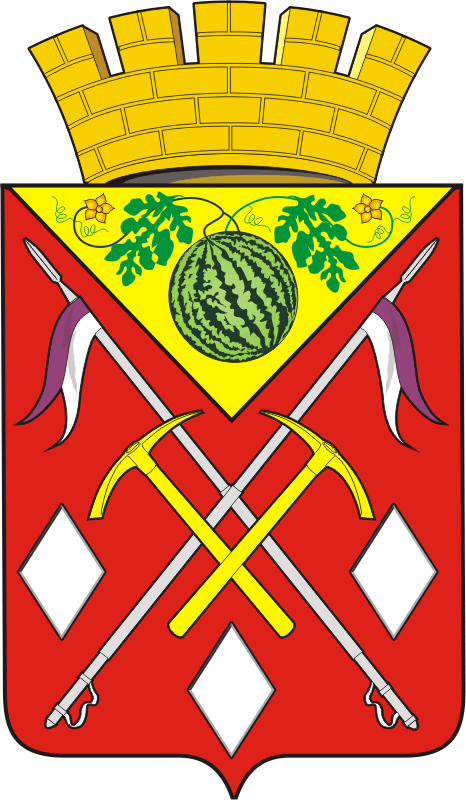       АДМИНИСТРАЦИЯ                                              МУНИЦИПАЛЬНОГО          ОБРАЗОВАНИЯ        СОЛЬ-ИЛЕЦКИЙ     ГОРОДСКОЙ ОКРУГОРЕНБУРГСКОЙ ОБЛАСТИ       ПОСТАНОВЛЕНИЕ       _________№ _______      N п/пПараметрЗначение параметра/состояние1.Наименование органа, предоставляющего услугуНаименование органа местного самоуправления: Администрация муниципального образования Соль-Илецкий городской округ.Почтовый адрес: 461500, г. Соль-Илецк, ул. Карла Маркса, д. 6.2.Номер услуги в федеральном реестре56000000001650045923.Полное наименование услуги«Предоставление молодым семьям социальных выплат на приобретение (строительство) жилья в рамках подпрограммы «Обеспечение жильем молодых семей в Оренбургской области» государственной программы «Стимулирование развития жилищного строительства в Оренбургской области»4.Краткое наименование услугиПредоставление социальных выплат на приобретение (строительство) жилья молодым семьям в рамках подпрограммы "Обеспечение жильем молодых семей в Оренбургской области"5.Административный регламент предоставления услугиРеквизиты соответствующего муниципального НПА об утверждении регламента6.Перечень "подуслуг"Включение молодой семьи в список молодых семей, изъявивших желание получить социальную выплату на приобретение (строительство) жилья в планируемом году.Предоставление свидетельства, удостоверяющего право молодой семьи - участницы подпрограммы на получение социальной выплаты на приобретение (строительство) жилья.Получение молодой семьей социальной выплаты на приобретение (строительство) жилья (обращение заявителя в уполномоченный банк)7.Способы оценки качества предоставления услугиТерминальные устройства в МФЦСрок предоставления в зависимости от условийСрок предоставления в зависимости от условийОснования отказа в приеме документовОснования отказа в предоставлении "подуслуги"Основания приостановления предоставления "подуслуги"Срок приостановления предоставления "подуслуги"Плата за предоставление "подуслуги"Плата за предоставление "подуслуги"Плата за предоставление "подуслуги"Способ обращения за получением "подуслуги"Способ получения результата "подуслуги"при подаче заявления по месту жительства (месту нахождения юр. лица)при подаче заявления не по месту жительства (по месту обращения)Основания отказа в приеме документовОснования отказа в предоставлении "подуслуги"Основания приостановления предоставления "подуслуги"Срок приостановления предоставления "подуслуги"наличие платы (государственной пошлины)реквизиты нормативного правового акта, являющегося основанием для взимания платы (государственной пошлины)КБК для взимания платы (государственной пошлины), в том числе через МФЦСпособ обращения за получением "подуслуги"Способ получения результата "подуслуги"12345678910111. Предоставление социальных выплат на приобретение (строительство) жилья молодым семьям в рамках подпрограммы "Обеспечение жильем молодых семей в Оренбургской области"1.1. Включение молодой семьи в список молодых семей, изъявивших желание получить социальную выплату на приобретение (строительство) жилья в планируемом году1. Предоставление социальных выплат на приобретение (строительство) жилья молодым семьям в рамках подпрограммы "Обеспечение жильем молодых семей в Оренбургской области"1.1. Включение молодой семьи в список молодых семей, изъявивших желание получить социальную выплату на приобретение (строительство) жилья в планируемом году1. Предоставление социальных выплат на приобретение (строительство) жилья молодым семьям в рамках подпрограммы "Обеспечение жильем молодых семей в Оренбургской области"1.1. Включение молодой семьи в список молодых семей, изъявивших желание получить социальную выплату на приобретение (строительство) жилья в планируемом году1. Предоставление социальных выплат на приобретение (строительство) жилья молодым семьям в рамках подпрограммы "Обеспечение жильем молодых семей в Оренбургской области"1.1. Включение молодой семьи в список молодых семей, изъявивших желание получить социальную выплату на приобретение (строительство) жилья в планируемом году1. Предоставление социальных выплат на приобретение (строительство) жилья молодым семьям в рамках подпрограммы "Обеспечение жильем молодых семей в Оренбургской области"1.1. Включение молодой семьи в список молодых семей, изъявивших желание получить социальную выплату на приобретение (строительство) жилья в планируемом году1. Предоставление социальных выплат на приобретение (строительство) жилья молодым семьям в рамках подпрограммы "Обеспечение жильем молодых семей в Оренбургской области"1.1. Включение молодой семьи в список молодых семей, изъявивших желание получить социальную выплату на приобретение (строительство) жилья в планируемом году1. Предоставление социальных выплат на приобретение (строительство) жилья молодым семьям в рамках подпрограммы "Обеспечение жильем молодых семей в Оренбургской области"1.1. Включение молодой семьи в список молодых семей, изъявивших желание получить социальную выплату на приобретение (строительство) жилья в планируемом году1. Предоставление социальных выплат на приобретение (строительство) жилья молодым семьям в рамках подпрограммы "Обеспечение жильем молодых семей в Оренбургской области"1.1. Включение молодой семьи в список молодых семей, изъявивших желание получить социальную выплату на приобретение (строительство) жилья в планируемом году1. Предоставление социальных выплат на приобретение (строительство) жилья молодым семьям в рамках подпрограммы "Обеспечение жильем молодых семей в Оренбургской области"1.1. Включение молодой семьи в список молодых семей, изъявивших желание получить социальную выплату на приобретение (строительство) жилья в планируемом году1. Предоставление социальных выплат на приобретение (строительство) жилья молодым семьям в рамках подпрограммы "Обеспечение жильем молодых семей в Оренбургской области"1.1. Включение молодой семьи в список молодых семей, изъявивших желание получить социальную выплату на приобретение (строительство) жилья в планируемом году1. Предоставление социальных выплат на приобретение (строительство) жилья молодым семьям в рамках подпрограммы "Обеспечение жильем молодых семей в Оренбургской области"1.1. Включение молодой семьи в список молодых семей, изъявивших желание получить социальную выплату на приобретение (строительство) жилья в планируемом годув период с 01 января по 20 мая года, предшествующего планируемому году;(Прием заявлений производится только по месту постановки на учет в качестве участника Подпрограммы)1) обращение за муниципальной услугой, предоставление которой не предусматривается Административным регламентом;2) представление заявления, подписанного неуполномоченным лицом;3) представленный получателем пакет документов не соответствует требованиям, установленным в разделе 4;4) предоставление документов, содержащих незаверенные исправления, подчистки;5) предоставление документов, текст которых не поддается прочтению.- отсутствие документов, предусмотренных разделом 4;- нарушение установленного в 1 столбце настоящего раздела срока представления документов, необходимых для получения свидетельства;- наличие недостоверных или искаженных сведений в представленных документах, указанных в разделе 4;- ранее реализованное право на улучшение жилищных условий с использованием государственной поддержки за счет федерального и (или) областного и местного бюджетов, за исключением материнского капитала, мер государственной поддержки семей, имеющих детей, в части погашения обязательств по ипотечным жилищным кредитам, предусмотренных Федеральным законом "О мерах государственной поддержки семей, имеющих детей, в части погашения обязательств по ипотечным жилищным кредитам (займам) и о внесении изменений в статью 13 2 Федерального закона "Об актах гражданского состояния" и единовременной денежной выплаты в целях улучшения жилищных условий взамен предоставления земельного участка в собственность бесплатно, в соответствии с Законом Оренбургской области от 22 сентября 2011 года N 413/90-V-ОЗ "О бесплатном предоставлении на территории Оренбургской области земельных участков гражданам, имеющим трех и более детей".нет-нет--- личное обращение в орган, предоставляющий услугу;- почтовая связь;- Единый портал государственных услуг;- личное обращение в МФЦ.- направление документа, подписанного электронной подписью, на адрес электронной почты;- почтовая связь;- в МФЦ на бумажном носителе, полученном из территориального органа (отделения органа), предоставляющего услугу;- через личный кабинет на Едином портале государственных услуг.1. Предоставление социальных выплат на приобретение (строительство) жилья молодым семьям в рамках подпрограммы "Обеспечение жильем молодых семей в Оренбургской области"1.2. Предоставление свидетельства, удостоверяющего право молодой семьи - участницы подпрограммы на получение социальной выплаты на приобретение (строительство) жилья1. Предоставление социальных выплат на приобретение (строительство) жилья молодым семьям в рамках подпрограммы "Обеспечение жильем молодых семей в Оренбургской области"1.2. Предоставление свидетельства, удостоверяющего право молодой семьи - участницы подпрограммы на получение социальной выплаты на приобретение (строительство) жилья1. Предоставление социальных выплат на приобретение (строительство) жилья молодым семьям в рамках подпрограммы "Обеспечение жильем молодых семей в Оренбургской области"1.2. Предоставление свидетельства, удостоверяющего право молодой семьи - участницы подпрограммы на получение социальной выплаты на приобретение (строительство) жилья1. Предоставление социальных выплат на приобретение (строительство) жилья молодым семьям в рамках подпрограммы "Обеспечение жильем молодых семей в Оренбургской области"1.2. Предоставление свидетельства, удостоверяющего право молодой семьи - участницы подпрограммы на получение социальной выплаты на приобретение (строительство) жилья1. Предоставление социальных выплат на приобретение (строительство) жилья молодым семьям в рамках подпрограммы "Обеспечение жильем молодых семей в Оренбургской области"1.2. Предоставление свидетельства, удостоверяющего право молодой семьи - участницы подпрограммы на получение социальной выплаты на приобретение (строительство) жилья1. Предоставление социальных выплат на приобретение (строительство) жилья молодым семьям в рамках подпрограммы "Обеспечение жильем молодых семей в Оренбургской области"1.2. Предоставление свидетельства, удостоверяющего право молодой семьи - участницы подпрограммы на получение социальной выплаты на приобретение (строительство) жилья1. Предоставление социальных выплат на приобретение (строительство) жилья молодым семьям в рамках подпрограммы "Обеспечение жильем молодых семей в Оренбургской области"1.2. Предоставление свидетельства, удостоверяющего право молодой семьи - участницы подпрограммы на получение социальной выплаты на приобретение (строительство) жилья1. Предоставление социальных выплат на приобретение (строительство) жилья молодым семьям в рамках подпрограммы "Обеспечение жильем молодых семей в Оренбургской области"1.2. Предоставление свидетельства, удостоверяющего право молодой семьи - участницы подпрограммы на получение социальной выплаты на приобретение (строительство) жилья1. Предоставление социальных выплат на приобретение (строительство) жилья молодым семьям в рамках подпрограммы "Обеспечение жильем молодых семей в Оренбургской области"1.2. Предоставление свидетельства, удостоверяющего право молодой семьи - участницы подпрограммы на получение социальной выплаты на приобретение (строительство) жилья1. Предоставление социальных выплат на приобретение (строительство) жилья молодым семьям в рамках подпрограммы "Обеспечение жильем молодых семей в Оренбургской области"1.2. Предоставление свидетельства, удостоверяющего право молодой семьи - участницы подпрограммы на получение социальной выплаты на приобретение (строительство) жилья1. Предоставление социальных выплат на приобретение (строительство) жилья молодым семьям в рамках подпрограммы "Обеспечение жильем молодых семей в Оренбургской области"1.2. Предоставление свидетельства, удостоверяющего право молодой семьи - участницы подпрограммы на получение социальной выплаты на приобретение (строительство) жильяв течение одного месяца после получения уведомления по расчетам между бюджетами по межбюджетным трансфертам(Прием заявлений производится только по месту постановки на учет в качестве участника Подпрограммы))1) обращение за муниципальной услугой, предоставление которой не предусматривается Административным регламентом;2) представление заявления, подписанного неуполномоченным лицом;3) представленный получателем пакет документов не соответствует требованиям, установленным в разделе 4;4) предоставление документов, содержащих незаверенные исправления, подчистки;5) предоставление документов, текст которых не поддается прочтению. - отсутствие документов, предусмотренных разделом 4;- нарушение установленного в 1 столбце настоящего раздела срока представления документов, необходимых для получения свидетельства;- наличие недостоверных или искаженных сведений в представленных документах, указанных в разделе 4;- ранее реализованное право на улучшение жилищных условий с использованием государственной поддержки за счет федерального и (или) областного и местного бюджетов, за исключением материнского капитала, мер государственной поддержки семей, имеющих детей, в части погашения обязательств по ипотечным жилищным кредитам, предусмотренных Федеральным законом "О мерах государственной поддержки семей, имеющих детей, в части погашения обязательств по ипотечным жилищным кредитам (займам) и о внесении изменений в статью 13 2 Федерального закона "Об актах гражданского состояния" и единовременной денежной выплаты в целях улучшения жилищных условий взамен предоставления земельного участка в собственность бесплатно, в соответствии с Законом Оренбургской области от 22 сентября 2011 года N 413/90-V-ОЗ "О бесплатном предоставлении на территории Оренбургской области земельных участков гражданам, имеющим трех и более детей".нет-нет--1) посредством личного обращения;2) почтовым отправлением;3) в электронном виде через Портал;4) через МФЦ (при наличии Соглашения о взаимодействии).Уведомление заявителя о принятом решении осуществляется уполномоченными должностными лицами органа местного самоуправления по желанию заявителя: по почте, на адрес электронной почты заявителя, по телефону, через МФЦ (при наличии Соглашения о взаимодействии), в электронной форме в личный кабинет заявителя.1. Предоставление социальных выплат на приобретение (строительство) жилья молодым семьям в рамках подпрограммы "Обеспечение жильем молодых семей в Оренбургской области"1.3. Получение молодой семьей социальной выплаты на приобретение (строительство) жилья (обращение заявителя в уполномоченный банк)1. Предоставление социальных выплат на приобретение (строительство) жилья молодым семьям в рамках подпрограммы "Обеспечение жильем молодых семей в Оренбургской области"1.3. Получение молодой семьей социальной выплаты на приобретение (строительство) жилья (обращение заявителя в уполномоченный банк)1. Предоставление социальных выплат на приобретение (строительство) жилья молодым семьям в рамках подпрограммы "Обеспечение жильем молодых семей в Оренбургской области"1.3. Получение молодой семьей социальной выплаты на приобретение (строительство) жилья (обращение заявителя в уполномоченный банк)1. Предоставление социальных выплат на приобретение (строительство) жилья молодым семьям в рамках подпрограммы "Обеспечение жильем молодых семей в Оренбургской области"1.3. Получение молодой семьей социальной выплаты на приобретение (строительство) жилья (обращение заявителя в уполномоченный банк)1. Предоставление социальных выплат на приобретение (строительство) жилья молодым семьям в рамках подпрограммы "Обеспечение жильем молодых семей в Оренбургской области"1.3. Получение молодой семьей социальной выплаты на приобретение (строительство) жилья (обращение заявителя в уполномоченный банк)1. Предоставление социальных выплат на приобретение (строительство) жилья молодым семьям в рамках подпрограммы "Обеспечение жильем молодых семей в Оренбургской области"1.3. Получение молодой семьей социальной выплаты на приобретение (строительство) жилья (обращение заявителя в уполномоченный банк)1. Предоставление социальных выплат на приобретение (строительство) жилья молодым семьям в рамках подпрограммы "Обеспечение жильем молодых семей в Оренбургской области"1.3. Получение молодой семьей социальной выплаты на приобретение (строительство) жилья (обращение заявителя в уполномоченный банк)1. Предоставление социальных выплат на приобретение (строительство) жилья молодым семьям в рамках подпрограммы "Обеспечение жильем молодых семей в Оренбургской области"1.3. Получение молодой семьей социальной выплаты на приобретение (строительство) жилья (обращение заявителя в уполномоченный банк)1. Предоставление социальных выплат на приобретение (строительство) жилья молодым семьям в рамках подпрограммы "Обеспечение жильем молодых семей в Оренбургской области"1.3. Получение молодой семьей социальной выплаты на приобретение (строительство) жилья (обращение заявителя в уполномоченный банк)1. Предоставление социальных выплат на приобретение (строительство) жилья молодым семьям в рамках подпрограммы "Обеспечение жильем молодых семей в Оренбургской области"1.3. Получение молодой семьей социальной выплаты на приобретение (строительство) жилья (обращение заявителя в уполномоченный банк)1. Предоставление социальных выплат на приобретение (строительство) жилья молодым семьям в рамках подпрограммы "Обеспечение жильем молодых семей в Оренбургской области"1.3. Получение молодой семьей социальной выплаты на приобретение (строительство) жилья (обращение заявителя в уполномоченный банк)с даты получения молодой семьей свидетельства на получение социальной выплаты и сроком окончания реализации свидетельства, утвержденным нормативно-правовым актом Правительства Оренбургской области (не более 7 месяцев).с даты получения молодой семьей свидетельства на получение социальной выплаты и сроком окончания реализации свидетельства, утвержденным нормативно-правовым актом Правительства Оренбургской области (не более 7 месяцев).1) обращение за муниципальной услугой, предоставление которой не предусматривается Административным регламентом;2) представление заявления, подписанного неуполномоченным лицом;3) представленный получателем пакет документов не соответствует требованиям, установленным в разделе 4;4) предоставление документов, содержащих незаверенные исправления, подчистки;5) предоставление документов, текст которых не поддается прочтению.- отсутствие документов, предусмотренных разделом 4;- нарушение установленного в 1 столбце настоящего раздела срока представления документов, необходимых для получения свидетельства;- наличие недостоверных или искаженных сведений в представленных документах, указанных в разделе 4.нет-нет--посредством личного обращения в уполномоченный банк;Перечисление социальной выплаты на банковский счет заявителя, либо уведомление заявителя об отказе в перечислении социальной выплатыN п/пN п/пКатегории лиц, имеющих право на получение "подуслуги"Документ, подтверждающий правомочие заявителя соответствующей категории на получение "подуслуги"Установленные требования к документу, подтверждающему правомочие заявителя соответствующей категории на получение "подуслуги"Установленные требования к документу, подтверждающему правомочие заявителя соответствующей категории на получение "подуслуги"Наличие возможности подачи заявления на предоставление "подуслуги" представителями заявителяНаличие возможности подачи заявления на предоставление "подуслуги" представителями заявителяИсчерпывающий перечень лиц, имеющих право на подачу заявления от имени заявителяИсчерпывающий перечень лиц, имеющих право на подачу заявления от имени заявителяНаименование документа, подтверждающего право подачи заявления от имени заявителяНаименование документа, подтверждающего право подачи заявления от имени заявителяУстановленные требования к документу, подтверждающему право подачи заявления от имени заявителя1123445566778Наименование услуги: Предоставление социальных выплат на приобретение (строительство) жилья молодым семьям в рамках подпрограммы "Обеспечение жильем молодых семей в Оренбургской области"1. Включение молодой семьи в список молодых семей, изъявивших желание получить социальную выплату на приобретение (строительство) жилья в планируемом годуНаименование услуги: Предоставление социальных выплат на приобретение (строительство) жилья молодым семьям в рамках подпрограммы "Обеспечение жильем молодых семей в Оренбургской области"1. Включение молодой семьи в список молодых семей, изъявивших желание получить социальную выплату на приобретение (строительство) жилья в планируемом годуНаименование услуги: Предоставление социальных выплат на приобретение (строительство) жилья молодым семьям в рамках подпрограммы "Обеспечение жильем молодых семей в Оренбургской области"1. Включение молодой семьи в список молодых семей, изъявивших желание получить социальную выплату на приобретение (строительство) жилья в планируемом годуНаименование услуги: Предоставление социальных выплат на приобретение (строительство) жилья молодым семьям в рамках подпрограммы "Обеспечение жильем молодых семей в Оренбургской области"1. Включение молодой семьи в список молодых семей, изъявивших желание получить социальную выплату на приобретение (строительство) жилья в планируемом годуНаименование услуги: Предоставление социальных выплат на приобретение (строительство) жилья молодым семьям в рамках подпрограммы "Обеспечение жильем молодых семей в Оренбургской области"1. Включение молодой семьи в список молодых семей, изъявивших желание получить социальную выплату на приобретение (строительство) жилья в планируемом годуНаименование услуги: Предоставление социальных выплат на приобретение (строительство) жилья молодым семьям в рамках подпрограммы "Обеспечение жильем молодых семей в Оренбургской области"1. Включение молодой семьи в список молодых семей, изъявивших желание получить социальную выплату на приобретение (строительство) жилья в планируемом годуНаименование услуги: Предоставление социальных выплат на приобретение (строительство) жилья молодым семьям в рамках подпрограммы "Обеспечение жильем молодых семей в Оренбургской области"1. Включение молодой семьи в список молодых семей, изъявивших желание получить социальную выплату на приобретение (строительство) жилья в планируемом годуНаименование услуги: Предоставление социальных выплат на приобретение (строительство) жилья молодым семьям в рамках подпрограммы "Обеспечение жильем молодых семей в Оренбургской области"1. Включение молодой семьи в список молодых семей, изъявивших желание получить социальную выплату на приобретение (строительство) жилья в планируемом годуНаименование услуги: Предоставление социальных выплат на приобретение (строительство) жилья молодым семьям в рамках подпрограммы "Обеспечение жильем молодых семей в Оренбургской области"1. Включение молодой семьи в список молодых семей, изъявивших желание получить социальную выплату на приобретение (строительство) жилья в планируемом годуНаименование услуги: Предоставление социальных выплат на приобретение (строительство) жилья молодым семьям в рамках подпрограммы "Обеспечение жильем молодых семей в Оренбургской области"1. Включение молодой семьи в список молодых семей, изъявивших желание получить социальную выплату на приобретение (строительство) жилья в планируемом годуНаименование услуги: Предоставление социальных выплат на приобретение (строительство) жилья молодым семьям в рамках подпрограммы "Обеспечение жильем молодых семей в Оренбургской области"1. Включение молодой семьи в список молодых семей, изъявивших желание получить социальную выплату на приобретение (строительство) жилья в планируемом годуНаименование услуги: Предоставление социальных выплат на приобретение (строительство) жилья молодым семьям в рамках подпрограммы "Обеспечение жильем молодых семей в Оренбургской области"1. Включение молодой семьи в список молодых семей, изъявивших желание получить социальную выплату на приобретение (строительство) жилья в планируемом годуНаименование услуги: Предоставление социальных выплат на приобретение (строительство) жилья молодым семьям в рамках подпрограммы "Обеспечение жильем молодых семей в Оренбургской области"1. Включение молодой семьи в список молодых семей, изъявивших желание получить социальную выплату на приобретение (строительство) жилья в планируемом году11Молодая семья, включенная в список участниц подпрограммы «Обеспечение жильем молодых семей в Оренбургской области».1)Документы, удостоверяющие личность каждого члена семьи;2)документы, подтверждающие финансовую возможность молодой семьи оплатить расчетную (среднюю) стоимость жилья, превышающую размер социальной выплаты.Должен быть изготовлен на официальном бланке и соответствовать установленным требованиям, в том числе Положения о паспорте гражданина РФ.  Должен быть действительным на дату  обращения за предоставлением услуги. Не должен содержать подчисток, приписок, зачеркнутых слов и других исправлений.Справка по форме 2-НДФЛ или документ, ее заменяющий в соответствии с Налоговым кодексом Российской Федерации за последние 12 месяцев или иные документыДолжен быть изготовлен на официальном бланке и соответствовать установленным требованиям, в том числе Положения о паспорте гражданина РФ.  Должен быть действительным на дату  обращения за предоставлением услуги. Не должен содержать подчисток, приписок, зачеркнутых слов и других исправлений.Справка по форме 2-НДФЛ или документ, ее заменяющий в соответствии с Налоговым кодексом Российской Федерации за последние 12 месяцев или иные документыИмеетсяИмеетсяпредставитель уполномоченный на совершение действий в рамках оказания услуги представитель уполномоченный на совершение действий в рамках оказания услуги Доверенность Доверенность доверенность, подтверждающая правомочие на обращение за получением муниципальной услуги, заверенная нотариусомНаименование услуги: «Предоставление социальных выплат на приобретение (строительство) жилья молодым семьям в рамках подпрограммы "Обеспечение жильем молодых семей в Оренбургской области"»2. Предоставление свидетельства, удостоверяющего право молодой семьи - участницы подпрограммы на получение социальной выплаты на приобретение (строительство) жильяНаименование услуги: «Предоставление социальных выплат на приобретение (строительство) жилья молодым семьям в рамках подпрограммы "Обеспечение жильем молодых семей в Оренбургской области"»2. Предоставление свидетельства, удостоверяющего право молодой семьи - участницы подпрограммы на получение социальной выплаты на приобретение (строительство) жильяНаименование услуги: «Предоставление социальных выплат на приобретение (строительство) жилья молодым семьям в рамках подпрограммы "Обеспечение жильем молодых семей в Оренбургской области"»2. Предоставление свидетельства, удостоверяющего право молодой семьи - участницы подпрограммы на получение социальной выплаты на приобретение (строительство) жильяНаименование услуги: «Предоставление социальных выплат на приобретение (строительство) жилья молодым семьям в рамках подпрограммы "Обеспечение жильем молодых семей в Оренбургской области"»2. Предоставление свидетельства, удостоверяющего право молодой семьи - участницы подпрограммы на получение социальной выплаты на приобретение (строительство) жильяНаименование услуги: «Предоставление социальных выплат на приобретение (строительство) жилья молодым семьям в рамках подпрограммы "Обеспечение жильем молодых семей в Оренбургской области"»2. Предоставление свидетельства, удостоверяющего право молодой семьи - участницы подпрограммы на получение социальной выплаты на приобретение (строительство) жильяНаименование услуги: «Предоставление социальных выплат на приобретение (строительство) жилья молодым семьям в рамках подпрограммы "Обеспечение жильем молодых семей в Оренбургской области"»2. Предоставление свидетельства, удостоверяющего право молодой семьи - участницы подпрограммы на получение социальной выплаты на приобретение (строительство) жильяНаименование услуги: «Предоставление социальных выплат на приобретение (строительство) жилья молодым семьям в рамках подпрограммы "Обеспечение жильем молодых семей в Оренбургской области"»2. Предоставление свидетельства, удостоверяющего право молодой семьи - участницы подпрограммы на получение социальной выплаты на приобретение (строительство) жильяНаименование услуги: «Предоставление социальных выплат на приобретение (строительство) жилья молодым семьям в рамках подпрограммы "Обеспечение жильем молодых семей в Оренбургской области"»2. Предоставление свидетельства, удостоверяющего право молодой семьи - участницы подпрограммы на получение социальной выплаты на приобретение (строительство) жильяНаименование услуги: «Предоставление социальных выплат на приобретение (строительство) жилья молодым семьям в рамках подпрограммы "Обеспечение жильем молодых семей в Оренбургской области"»2. Предоставление свидетельства, удостоверяющего право молодой семьи - участницы подпрограммы на получение социальной выплаты на приобретение (строительство) жильяНаименование услуги: «Предоставление социальных выплат на приобретение (строительство) жилья молодым семьям в рамках подпрограммы "Обеспечение жильем молодых семей в Оренбургской области"»2. Предоставление свидетельства, удостоверяющего право молодой семьи - участницы подпрограммы на получение социальной выплаты на приобретение (строительство) жильяНаименование услуги: «Предоставление социальных выплат на приобретение (строительство) жилья молодым семьям в рамках подпрограммы "Обеспечение жильем молодых семей в Оренбургской области"»2. Предоставление свидетельства, удостоверяющего право молодой семьи - участницы подпрограммы на получение социальной выплаты на приобретение (строительство) жильяНаименование услуги: «Предоставление социальных выплат на приобретение (строительство) жилья молодым семьям в рамках подпрограммы "Обеспечение жильем молодых семей в Оренбургской области"»2. Предоставление свидетельства, удостоверяющего право молодой семьи - участницы подпрограммы на получение социальной выплаты на приобретение (строительство) жильяНаименование услуги: «Предоставление социальных выплат на приобретение (строительство) жилья молодым семьям в рамках подпрограммы "Обеспечение жильем молодых семей в Оренбургской области"»2. Предоставление свидетельства, удостоверяющего право молодой семьи - участницы подпрограммы на получение социальной выплаты на приобретение (строительство) жилья11Молодая семья, включенная в список претендентов для получения социальной выплаты на приобретение (строительство) жилья по подпрограмме «Обеспечение жильем молодых семей в Оренбургской области».Документы, удостоверяющие личность каждого члена семьи;Решение органа местного самоуправления о признании молодой семьи нуждающейся в улучшении жилищных условийДолжен быть изготовлен на официальном бланке и соответствовать установленным требованиям, в том числе Положения о паспорте гражданина РФ.  Должен быть действительным на дату  обращения за предоставлением услуги. Не должен содержать подчисток, приписок, зачеркнутых слов и других исправлений.Соответствует форме, принятой для конкретного органа местного самоуправленияДолжен быть изготовлен на официальном бланке и соответствовать установленным требованиям, в том числе Положения о паспорте гражданина РФ.  Должен быть действительным на дату  обращения за предоставлением услуги. Не должен содержать подчисток, приписок, зачеркнутых слов и других исправлений.Соответствует форме, принятой для конкретного органа местного самоуправленияИмеетсяИмеетсяпредставитель уполномоченный на совершение действий в рамках оказания услуги представитель уполномоченный на совершение действий в рамках оказания услуги Доверенность Доверенность доверенность, подтверждающая правомочие на обращение за получением муниципальной услуги, заверенная нотариусом	Наименование услуги: «Предоставление социальных выплат на приобретение (строительство) жилья молодым семьям в рамках подпрограммы "Обеспечение жильем молодых семей в Оренбургской области"»3. Получение молодой семьей социальной выплаты на приобретение (строительство) жилья (обращение заявителя в уполномоченный банк)	Наименование услуги: «Предоставление социальных выплат на приобретение (строительство) жилья молодым семьям в рамках подпрограммы "Обеспечение жильем молодых семей в Оренбургской области"»3. Получение молодой семьей социальной выплаты на приобретение (строительство) жилья (обращение заявителя в уполномоченный банк)	Наименование услуги: «Предоставление социальных выплат на приобретение (строительство) жилья молодым семьям в рамках подпрограммы "Обеспечение жильем молодых семей в Оренбургской области"»3. Получение молодой семьей социальной выплаты на приобретение (строительство) жилья (обращение заявителя в уполномоченный банк)	Наименование услуги: «Предоставление социальных выплат на приобретение (строительство) жилья молодым семьям в рамках подпрограммы "Обеспечение жильем молодых семей в Оренбургской области"»3. Получение молодой семьей социальной выплаты на приобретение (строительство) жилья (обращение заявителя в уполномоченный банк)	Наименование услуги: «Предоставление социальных выплат на приобретение (строительство) жилья молодым семьям в рамках подпрограммы "Обеспечение жильем молодых семей в Оренбургской области"»3. Получение молодой семьей социальной выплаты на приобретение (строительство) жилья (обращение заявителя в уполномоченный банк)	Наименование услуги: «Предоставление социальных выплат на приобретение (строительство) жилья молодым семьям в рамках подпрограммы "Обеспечение жильем молодых семей в Оренбургской области"»3. Получение молодой семьей социальной выплаты на приобретение (строительство) жилья (обращение заявителя в уполномоченный банк)	Наименование услуги: «Предоставление социальных выплат на приобретение (строительство) жилья молодым семьям в рамках подпрограммы "Обеспечение жильем молодых семей в Оренбургской области"»3. Получение молодой семьей социальной выплаты на приобретение (строительство) жилья (обращение заявителя в уполномоченный банк)	Наименование услуги: «Предоставление социальных выплат на приобретение (строительство) жилья молодым семьям в рамках подпрограммы "Обеспечение жильем молодых семей в Оренбургской области"»3. Получение молодой семьей социальной выплаты на приобретение (строительство) жилья (обращение заявителя в уполномоченный банк)	Наименование услуги: «Предоставление социальных выплат на приобретение (строительство) жилья молодым семьям в рамках подпрограммы "Обеспечение жильем молодых семей в Оренбургской области"»3. Получение молодой семьей социальной выплаты на приобретение (строительство) жилья (обращение заявителя в уполномоченный банк)	Наименование услуги: «Предоставление социальных выплат на приобретение (строительство) жилья молодым семьям в рамках подпрограммы "Обеспечение жильем молодых семей в Оренбургской области"»3. Получение молодой семьей социальной выплаты на приобретение (строительство) жилья (обращение заявителя в уполномоченный банк)	Наименование услуги: «Предоставление социальных выплат на приобретение (строительство) жилья молодым семьям в рамках подпрограммы "Обеспечение жильем молодых семей в Оренбургской области"»3. Получение молодой семьей социальной выплаты на приобретение (строительство) жилья (обращение заявителя в уполномоченный банк)	Наименование услуги: «Предоставление социальных выплат на приобретение (строительство) жилья молодым семьям в рамках подпрограммы "Обеспечение жильем молодых семей в Оренбургской области"»3. Получение молодой семьей социальной выплаты на приобретение (строительство) жилья (обращение заявителя в уполномоченный банк)	Наименование услуги: «Предоставление социальных выплат на приобретение (строительство) жилья молодым семьям в рамках подпрограммы "Обеспечение жильем молодых семей в Оренбургской области"»3. Получение молодой семьей социальной выплаты на приобретение (строительство) жилья (обращение заявителя в уполномоченный банк)Молодая семья, включенная в список претендентов для получения социальной выплаты на приобретение (строительство) жилья по подпрограмме «Обеспечение жильем молодых семей в Оренбургской области».Молодая семья, включенная в список претендентов для получения социальной выплаты на приобретение (строительство) жилья по подпрограмме «Обеспечение жильем молодых семей в Оренбургской области».Документы, удостоверяющие личность каждого члена семьи;Документы, подтверждающие понесенные (предполагаемые) затраты на приобретение (строительство) жильяДолжен быть изготовлен на официальном бланке и соответствовать установленным требованиям, в том числе Положения о паспорте гражданина РФ.  Должен быть действительным на дату  обращения за предоставлением услуги. Не должен содержать подчисток, приписок, зачеркнутых слов и других исправлений.ОтсутствуютИмеетсяИмеетсяпредставитель уполномоченный на совершение действий в рамках оказания услуги представитель уполномоченный на совершение действий в рамках оказания услуги Доверенность Доверенность доверенность, подтверждающая правомочие на обращение за получением муниципальной услуги, заверенная нотариусомдоверенность, подтверждающая правомочие на обращение за получением муниципальной услуги, заверенная нотариусомN п/пN п/пКатегория документаКатегория документаНаименования документов, которые предоставляет заявитель для получения "подуслуги"Количество необходимых экземпляров документа с указанием подлинник/копияКоличество необходимых экземпляров документа с указанием подлинник/копияКоличество необходимых экземпляров документа с указанием подлинник/копияУсловие предоставления документаУстановленные требования к документуУстановленные требования к документуФорма (шаблон) документаФорма (шаблон) документаОбразец документа/заполнения документаОбразец документа/заполнения документа112234445667788Наименование услуги: «Предоставление социальных выплат на приобретение (строительство) жилья молодым семьям в рамках подпрограммы "Обеспечение жильем молодых семей в Оренбургской области"»1. Включение молодой семьи в список молодых семей, изъявивших желание получить социальную выплату на приобретение (строительство) жилья в планируемом годуНаименование услуги: «Предоставление социальных выплат на приобретение (строительство) жилья молодым семьям в рамках подпрограммы "Обеспечение жильем молодых семей в Оренбургской области"»1. Включение молодой семьи в список молодых семей, изъявивших желание получить социальную выплату на приобретение (строительство) жилья в планируемом годуНаименование услуги: «Предоставление социальных выплат на приобретение (строительство) жилья молодым семьям в рамках подпрограммы "Обеспечение жильем молодых семей в Оренбургской области"»1. Включение молодой семьи в список молодых семей, изъявивших желание получить социальную выплату на приобретение (строительство) жилья в планируемом годуНаименование услуги: «Предоставление социальных выплат на приобретение (строительство) жилья молодым семьям в рамках подпрограммы "Обеспечение жильем молодых семей в Оренбургской области"»1. Включение молодой семьи в список молодых семей, изъявивших желание получить социальную выплату на приобретение (строительство) жилья в планируемом годуНаименование услуги: «Предоставление социальных выплат на приобретение (строительство) жилья молодым семьям в рамках подпрограммы "Обеспечение жильем молодых семей в Оренбургской области"»1. Включение молодой семьи в список молодых семей, изъявивших желание получить социальную выплату на приобретение (строительство) жилья в планируемом годуНаименование услуги: «Предоставление социальных выплат на приобретение (строительство) жилья молодым семьям в рамках подпрограммы "Обеспечение жильем молодых семей в Оренбургской области"»1. Включение молодой семьи в список молодых семей, изъявивших желание получить социальную выплату на приобретение (строительство) жилья в планируемом годуНаименование услуги: «Предоставление социальных выплат на приобретение (строительство) жилья молодым семьям в рамках подпрограммы "Обеспечение жильем молодых семей в Оренбургской области"»1. Включение молодой семьи в список молодых семей, изъявивших желание получить социальную выплату на приобретение (строительство) жилья в планируемом годуНаименование услуги: «Предоставление социальных выплат на приобретение (строительство) жилья молодым семьям в рамках подпрограммы "Обеспечение жильем молодых семей в Оренбургской области"»1. Включение молодой семьи в список молодых семей, изъявивших желание получить социальную выплату на приобретение (строительство) жилья в планируемом годуНаименование услуги: «Предоставление социальных выплат на приобретение (строительство) жилья молодым семьям в рамках подпрограммы "Обеспечение жильем молодых семей в Оренбургской области"»1. Включение молодой семьи в список молодых семей, изъявивших желание получить социальную выплату на приобретение (строительство) жилья в планируемом годуНаименование услуги: «Предоставление социальных выплат на приобретение (строительство) жилья молодым семьям в рамках подпрограммы "Обеспечение жильем молодых семей в Оренбургской области"»1. Включение молодой семьи в список молодых семей, изъявивших желание получить социальную выплату на приобретение (строительство) жилья в планируемом годуНаименование услуги: «Предоставление социальных выплат на приобретение (строительство) жилья молодым семьям в рамках подпрограммы "Обеспечение жильем молодых семей в Оренбургской области"»1. Включение молодой семьи в список молодых семей, изъявивших желание получить социальную выплату на приобретение (строительство) жилья в планируемом годуНаименование услуги: «Предоставление социальных выплат на приобретение (строительство) жилья молодым семьям в рамках подпрограммы "Обеспечение жильем молодых семей в Оренбургской области"»1. Включение молодой семьи в список молодых семей, изъявивших желание получить социальную выплату на приобретение (строительство) жилья в планируемом годуНаименование услуги: «Предоставление социальных выплат на приобретение (строительство) жилья молодым семьям в рамках подпрограммы "Обеспечение жильем молодых семей в Оренбургской области"»1. Включение молодой семьи в список молодых семей, изъявивших желание получить социальную выплату на приобретение (строительство) жилья в планируемом годуНаименование услуги: «Предоставление социальных выплат на приобретение (строительство) жилья молодым семьям в рамках подпрограммы "Обеспечение жильем молодых семей в Оренбургской области"»1. Включение молодой семьи в список молодых семей, изъявивших желание получить социальную выплату на приобретение (строительство) жилья в планируемом годуНаименование услуги: «Предоставление социальных выплат на приобретение (строительство) жилья молодым семьям в рамках подпрограммы "Обеспечение жильем молодых семей в Оренбургской области"»1. Включение молодой семьи в список молодых семей, изъявивших желание получить социальную выплату на приобретение (строительство) жилья в планируемом году11ЗаявлениеЗаявлениеЗаявление для включения молодой семьи в список изъявивших желание получить социальную выплату на приобретение (строительство) жилья в планируемом году1 подлинник1 подлинник1 подлинникНетСогласно установленной форме Согласно установленной форме Приложение № 1 к технологической схемеПриложение № 1 к технологической схемеПриложение № 3 к технологической схемеПриложение № 3 к технологической схеме22Документы, подтверждающие финансовую возможность молодой семьи оплатить расчетную (среднюю) стоимость жилья, превышающую размер социальной выплатыДокументы, подтверждающие финансовую возможность молодой семьи оплатить расчетную (среднюю) стоимость жилья, превышающую размер социальной выплатыСправка по форме 2-НДФЛ или документ, ее заменяющий в соответствии с Налоговым кодексом Российской Федерации за последние 12 месяцев или иные документы1 подлинник1 подлинник1 подлинникНетформа 2-НДФЛ или документ, ее заменяющий в соответствии с Налоговым кодексом Российской Федерацииформа 2-НДФЛ или документ, ее заменяющий в соответствии с Налоговым кодексом Российской Федерации----Наименование услуги: «Предоставление социальных выплат на приобретение (строительство) жилья молодым семьям в рамках подпрограммы "Обеспечение жильем молодых семей в Оренбургской области"»2. Предоставление свидетельства, удостоверяющего право молодой семьи - участницы подпрограммы на получение социальной выплаты на приобретение (строительство) жильяНаименование услуги: «Предоставление социальных выплат на приобретение (строительство) жилья молодым семьям в рамках подпрограммы "Обеспечение жильем молодых семей в Оренбургской области"»2. Предоставление свидетельства, удостоверяющего право молодой семьи - участницы подпрограммы на получение социальной выплаты на приобретение (строительство) жильяНаименование услуги: «Предоставление социальных выплат на приобретение (строительство) жилья молодым семьям в рамках подпрограммы "Обеспечение жильем молодых семей в Оренбургской области"»2. Предоставление свидетельства, удостоверяющего право молодой семьи - участницы подпрограммы на получение социальной выплаты на приобретение (строительство) жильяНаименование услуги: «Предоставление социальных выплат на приобретение (строительство) жилья молодым семьям в рамках подпрограммы "Обеспечение жильем молодых семей в Оренбургской области"»2. Предоставление свидетельства, удостоверяющего право молодой семьи - участницы подпрограммы на получение социальной выплаты на приобретение (строительство) жильяНаименование услуги: «Предоставление социальных выплат на приобретение (строительство) жилья молодым семьям в рамках подпрограммы "Обеспечение жильем молодых семей в Оренбургской области"»2. Предоставление свидетельства, удостоверяющего право молодой семьи - участницы подпрограммы на получение социальной выплаты на приобретение (строительство) жильяНаименование услуги: «Предоставление социальных выплат на приобретение (строительство) жилья молодым семьям в рамках подпрограммы "Обеспечение жильем молодых семей в Оренбургской области"»2. Предоставление свидетельства, удостоверяющего право молодой семьи - участницы подпрограммы на получение социальной выплаты на приобретение (строительство) жильяНаименование услуги: «Предоставление социальных выплат на приобретение (строительство) жилья молодым семьям в рамках подпрограммы "Обеспечение жильем молодых семей в Оренбургской области"»2. Предоставление свидетельства, удостоверяющего право молодой семьи - участницы подпрограммы на получение социальной выплаты на приобретение (строительство) жильяНаименование услуги: «Предоставление социальных выплат на приобретение (строительство) жилья молодым семьям в рамках подпрограммы "Обеспечение жильем молодых семей в Оренбургской области"»2. Предоставление свидетельства, удостоверяющего право молодой семьи - участницы подпрограммы на получение социальной выплаты на приобретение (строительство) жильяНаименование услуги: «Предоставление социальных выплат на приобретение (строительство) жилья молодым семьям в рамках подпрограммы "Обеспечение жильем молодых семей в Оренбургской области"»2. Предоставление свидетельства, удостоверяющего право молодой семьи - участницы подпрограммы на получение социальной выплаты на приобретение (строительство) жильяНаименование услуги: «Предоставление социальных выплат на приобретение (строительство) жилья молодым семьям в рамках подпрограммы "Обеспечение жильем молодых семей в Оренбургской области"»2. Предоставление свидетельства, удостоверяющего право молодой семьи - участницы подпрограммы на получение социальной выплаты на приобретение (строительство) жильяНаименование услуги: «Предоставление социальных выплат на приобретение (строительство) жилья молодым семьям в рамках подпрограммы "Обеспечение жильем молодых семей в Оренбургской области"»2. Предоставление свидетельства, удостоверяющего право молодой семьи - участницы подпрограммы на получение социальной выплаты на приобретение (строительство) жильяНаименование услуги: «Предоставление социальных выплат на приобретение (строительство) жилья молодым семьям в рамках подпрограммы "Обеспечение жильем молодых семей в Оренбургской области"»2. Предоставление свидетельства, удостоверяющего право молодой семьи - участницы подпрограммы на получение социальной выплаты на приобретение (строительство) жильяНаименование услуги: «Предоставление социальных выплат на приобретение (строительство) жилья молодым семьям в рамках подпрограммы "Обеспечение жильем молодых семей в Оренбургской области"»2. Предоставление свидетельства, удостоверяющего право молодой семьи - участницы подпрограммы на получение социальной выплаты на приобретение (строительство) жильяНаименование услуги: «Предоставление социальных выплат на приобретение (строительство) жилья молодым семьям в рамках подпрограммы "Обеспечение жильем молодых семей в Оренбургской области"»2. Предоставление свидетельства, удостоверяющего право молодой семьи - участницы подпрограммы на получение социальной выплаты на приобретение (строительство) жильяНаименование услуги: «Предоставление социальных выплат на приобретение (строительство) жилья молодым семьям в рамках подпрограммы "Обеспечение жильем молодых семей в Оренбургской области"»2. Предоставление свидетельства, удостоверяющего право молодой семьи - участницы подпрограммы на получение социальной выплаты на приобретение (строительство) жилья11ЗаявлениеЗаявление о выдаче свидетельстваЗаявление о выдаче свидетельства1 подлинник1 подлинник1 подлинникнетнетСогласно установленной формеПриложение № 2 к технологической схемеПриложение № 2 к технологической схемеПриложение № 4 к технологической схемеПриложение № 4 к технологической схеме22Документы, удостоверяющие личность всех членов семьиПаспорт гражданина РФ (для членов семьи старше 14 лет);Свидетельство о рождении (для детей младше 14 лет)Паспорт гражданина РФ (для членов семьи старше 14 лет);Свидетельство о рождении (для детей младше 14 лет)Копии в 1 экз.(подлинники для сверки прилагаются)Копии в 1 экз.(подлинники для сверки прилагаются)Копии в 1 экз.(подлинники для сверки прилагаются)нетнетДолжен быть изготовлен на официальном бланке и соответствовать установленным требованиям, в том числе Положения о паспорте гражданина РФ.  Должен быть действительным на дату  обращения за предоставлением услуги. Не должен содержать подчисток, приписок, зачеркнутых слов и других исправлений.----33СвидетельствоСвидетельство о заключении бракаСвидетельство о заключении бракаКопия в 1 экз.(подлинник для сверки прилагается)Копия в 1 экз.(подлинник для сверки прилагается)Копия в 1 экз.(подлинник для сверки прилагается)Не распростра-няется на неполную семьюНе распростра-няется на неполную семьюДолжен быть изготовлен на официальном бланке и соответствовать установленным требованиям----44Решение органа местного самоуправленияРешение органа местного самоуправления о признании молодой семьи нуждающейся в улучшении жилищных условий, принятое в текущем годуРешение органа местного самоуправления о признании молодой семьи нуждающейся в улучшении жилищных условий, принятое в текущем годуКопия в 1 экз.(подлинник для сверки прилагается)Копия в 1 экз.(подлинник для сверки прилагается)Копия в 1 экз.(подлинник для сверки прилагается)НетНетДолжен соответствовать установленным требованиям----55Справка от кредитораСправка от кредитора (заимодавца) о сумме остатка основного долга и сумме задолженности по уплате процентов за пользование жилищным кредитом (займом).Справка от кредитора (заимодавца) о сумме остатка основного долга и сумме задолженности по уплате процентов за пользование жилищным кредитом (займом).1 подлинник1 подлинник1 подлинникесли молодая семья - участница подпрограммы изъявила желание направить социальную выплату на погашение задолженности по кредиту (займу)если молодая семья - участница подпрограммы изъявила желание направить социальную выплату на погашение задолженности по кредиту (займу)Нет----Наименование услуги: «Предоставление социальных выплат на приобретение (строительство) жилья молодым семьям в рамках подпрограммы "Обеспечение жильем молодых семей в Оренбургской области"»3. Получение молодой семьей социальной выплаты на приобретение (строительство) жилья (обращение заявителя в уполномоченный банк)Наименование услуги: «Предоставление социальных выплат на приобретение (строительство) жилья молодым семьям в рамках подпрограммы "Обеспечение жильем молодых семей в Оренбургской области"»3. Получение молодой семьей социальной выплаты на приобретение (строительство) жилья (обращение заявителя в уполномоченный банк)Наименование услуги: «Предоставление социальных выплат на приобретение (строительство) жилья молодым семьям в рамках подпрограммы "Обеспечение жильем молодых семей в Оренбургской области"»3. Получение молодой семьей социальной выплаты на приобретение (строительство) жилья (обращение заявителя в уполномоченный банк)Наименование услуги: «Предоставление социальных выплат на приобретение (строительство) жилья молодым семьям в рамках подпрограммы "Обеспечение жильем молодых семей в Оренбургской области"»3. Получение молодой семьей социальной выплаты на приобретение (строительство) жилья (обращение заявителя в уполномоченный банк)Наименование услуги: «Предоставление социальных выплат на приобретение (строительство) жилья молодым семьям в рамках подпрограммы "Обеспечение жильем молодых семей в Оренбургской области"»3. Получение молодой семьей социальной выплаты на приобретение (строительство) жилья (обращение заявителя в уполномоченный банк)Наименование услуги: «Предоставление социальных выплат на приобретение (строительство) жилья молодым семьям в рамках подпрограммы "Обеспечение жильем молодых семей в Оренбургской области"»3. Получение молодой семьей социальной выплаты на приобретение (строительство) жилья (обращение заявителя в уполномоченный банк)Наименование услуги: «Предоставление социальных выплат на приобретение (строительство) жилья молодым семьям в рамках подпрограммы "Обеспечение жильем молодых семей в Оренбургской области"»3. Получение молодой семьей социальной выплаты на приобретение (строительство) жилья (обращение заявителя в уполномоченный банк)Наименование услуги: «Предоставление социальных выплат на приобретение (строительство) жилья молодым семьям в рамках подпрограммы "Обеспечение жильем молодых семей в Оренбургской области"»3. Получение молодой семьей социальной выплаты на приобретение (строительство) жилья (обращение заявителя в уполномоченный банк)Наименование услуги: «Предоставление социальных выплат на приобретение (строительство) жилья молодым семьям в рамках подпрограммы "Обеспечение жильем молодых семей в Оренбургской области"»3. Получение молодой семьей социальной выплаты на приобретение (строительство) жилья (обращение заявителя в уполномоченный банк)Наименование услуги: «Предоставление социальных выплат на приобретение (строительство) жилья молодым семьям в рамках подпрограммы "Обеспечение жильем молодых семей в Оренбургской области"»3. Получение молодой семьей социальной выплаты на приобретение (строительство) жилья (обращение заявителя в уполномоченный банк)Наименование услуги: «Предоставление социальных выплат на приобретение (строительство) жилья молодым семьям в рамках подпрограммы "Обеспечение жильем молодых семей в Оренбургской области"»3. Получение молодой семьей социальной выплаты на приобретение (строительство) жилья (обращение заявителя в уполномоченный банк)Наименование услуги: «Предоставление социальных выплат на приобретение (строительство) жилья молодым семьям в рамках подпрограммы "Обеспечение жильем молодых семей в Оренбургской области"»3. Получение молодой семьей социальной выплаты на приобретение (строительство) жилья (обращение заявителя в уполномоченный банк)Наименование услуги: «Предоставление социальных выплат на приобретение (строительство) жилья молодым семьям в рамках подпрограммы "Обеспечение жильем молодых семей в Оренбургской области"»3. Получение молодой семьей социальной выплаты на приобретение (строительство) жилья (обращение заявителя в уполномоченный банк)Наименование услуги: «Предоставление социальных выплат на приобретение (строительство) жилья молодым семьям в рамках подпрограммы "Обеспечение жильем молодых семей в Оренбургской области"»3. Получение молодой семьей социальной выплаты на приобретение (строительство) жилья (обращение заявителя в уполномоченный банк)Наименование услуги: «Предоставление социальных выплат на приобретение (строительство) жилья молодым семьям в рамках подпрограммы "Обеспечение жильем молодых семей в Оренбургской области"»3. Получение молодой семьей социальной выплаты на приобретение (строительство) жилья (обращение заявителя в уполномоченный банк)1Договор купли-продажи (долевого участия)Договор купли-продажи (долевого участия)Договор купли-продажи жилого помещения (долевого участия)Договор купли-продажи жилого помещения (долевого участия)Договор купли-продажи жилого помещения (долевого участия)1 подлинникв случае предоставления социальной выплаты на приобретение жилья по договору купли-продажи (долевого участия)если оплата собственными средствами предусмотрена договором и срок оплаты наступилв случае предоставления социальной выплаты на приобретение жилья по договору купли-продажи (долевого участия)если оплата собственными средствами предусмотрена договором и срок оплаты наступилв случае предоставления социальной выплаты на приобретение жилья по договору купли-продажи (долевого участия)если оплата собственными средствами предусмотрена договором и срок оплаты наступилНетНет---2Документ, подтверждающий регистрацию права собственностиДокумент, подтверждающий регистрацию права собственностиСвидетельство о государственной регистрации права;Выписка из ЕГРНСвидетельство о государственной регистрации права;Выписка из ЕГРНСвидетельство о государственной регистрации права;Выписка из ЕГРН1 подлинникв случае предоставления социальной выплаты на приобретение жилья по договору купли-продажи (долевого участия)если оплата собственными средствами предусмотрена договором и срок оплаты наступилв случае предоставления социальной выплаты на приобретение жилья по договору купли-продажи (долевого участия)если оплата собственными средствами предусмотрена договором и срок оплаты наступилв случае предоставления социальной выплаты на приобретение жилья по договору купли-продажи (долевого участия)если оплата собственными средствами предусмотрена договором и срок оплаты наступилНетНет---3ДокументДокументДокумент, подтверждающий оплату собственными средствами части стоимости жилого помещенияДокумент, подтверждающий оплату собственными средствами части стоимости жилого помещенияДокумент, подтверждающий оплату собственными средствами части стоимости жилого помещения1 подлинникв случае предоставления социальной выплаты на приобретение жилья по договору купли-продажи (долевого участия)если оплата собственными средствами предусмотрена договором и срок оплаты наступилв случае предоставления социальной выплаты на приобретение жилья по договору купли-продажи (долевого участия)если оплата собственными средствами предусмотрена договором и срок оплаты наступилв случае предоставления социальной выплаты на приобретение жилья по договору купли-продажи (долевого участия)если оплата собственными средствами предусмотрена договором и срок оплаты наступилНет Нет ---4Договор с уполномоченной организациейДоговор с уполномоченной организациейДоговор с уполномоченной организациейДоговор с уполномоченной организациейДоговор с уполномоченной организацией1 подлинникв случае приобретения квартиры в строящемся многоквартирном доме через уполномоченную организацию, осуществляющую оказание услуг для молодых семей-участниц Подпрограммыв случае приобретения квартиры в строящемся многоквартирном доме через уполномоченную организацию, осуществляющую оказание услуг для молодых семей-участниц Подпрограммыв случае приобретения квартиры в строящемся многоквартирном доме через уполномоченную организацию, осуществляющую оказание услуг для молодых семей-участниц ПодпрограммыВ договоре с уполномоченной организацией, указываются реквизиты Свидетельства, выданного молодой семье, а также реквизиты уполномоченной организации и ее банковского расчетного счета или аккредитива, открытого уполномоченной организацией, а также определяется порядок уплаты суммы, превышающей размер предоставляемой социальной выплаты, необходимой для приобретения жилого помещения экономкласса на первичном рынке жилья.В договоре с уполномоченной организацией, указываются реквизиты Свидетельства, выданного молодой семье, а также реквизиты уполномоченной организации и ее банковского расчетного счета или аккредитива, открытого уполномоченной организацией, а также определяется порядок уплаты суммы, превышающей размер предоставляемой социальной выплаты, необходимой для приобретения жилого помещения экономкласса на первичном рынке жилья.---5Документы, подтверждающие права членов молодой семьи на земельный участокДокументы, подтверждающие права членов молодой семьи на земельный участокДокументы, подтверждающие право собственности, постоянного (бессрочного) пользования или пожизненного наследуемого владения членов молодой семьи на земельный участокДокументы, подтверждающие право собственности, постоянного (бессрочного) пользования или пожизненного наследуемого владения членов молодой семьи на земельный участокДокументы, подтверждающие право собственности, постоянного (бессрочного) пользования или пожизненного наследуемого владения членов молодой семьи на земельный участок1 подлинникв случае предоставления социальной выплаты на строительство индивидуального домав случае предоставления социальной выплаты на строительство индивидуального домав случае предоставления социальной выплаты на строительство индивидуального домаНетНет---6Уведомление о соответствии указанных в уведомлении о планируемом строительстве параметров жилого дома установленным параметрам и допустимости размещения жилого дома на земельном участке либо разрешение на строительство, выданное одному из членов молодой семьи - участницы подпрограммыУведомление о соответствии указанных в уведомлении о планируемом строительстве параметров жилого дома установленным параметрам и допустимости размещения жилого дома на земельном участке либо разрешение на строительство, выданное одному из членов молодой семьи - участницы подпрограммыУведомление о соответствии указанных в уведомлении о планируемом строительстве параметров жилого дома установленным параметрам и допустимости размещения жилого дома на земельном участке либо разрешение на строительство, выданное одному из членов молодой семьи - участницы подпрограммыУведомление о соответствии указанных в уведомлении о планируемом строительстве параметров жилого дома установленным параметрам и допустимости размещения жилого дома на земельном участке либо разрешение на строительство, выданное одному из членов молодой семьи - участницы подпрограммыУведомление о соответствии указанных в уведомлении о планируемом строительстве параметров жилого дома установленным параметрам и допустимости размещения жилого дома на земельном участке либо разрешение на строительство, выданное одному из членов молодой семьи - участницы подпрограммы1 подлинникв случае предоставления социальной выплаты на строительство индивидуального домав случае предоставления социальной выплаты на строительство индивидуального домав случае предоставления социальной выплаты на строительство индивидуального домаНетНет---7Договор строительного подрядаДоговор строительного подрядаДоговор строительного подрядаДоговор строительного подрядаДоговор строительного подряда1 подлинникв случае предоставления социальной выплаты на строительство индивидуального домав случае предоставления социальной выплаты на строительство индивидуального домав случае предоставления социальной выплаты на строительство индивидуального домаСодержит информацию об общей площади жилого дома, планируемого к строительству, и расчет стоимости производимых работ по строительству жилого домаСодержит информацию об общей площади жилого дома, планируемого к строительству, и расчет стоимости производимых работ по строительству жилого дома---8Договор, подтверждаю-щий приобретение жилого помещенияДоговор, подтверждаю-щий приобретение жилого помещенияДоговор, подтверждающий приобретение жилого помещения, в том числе строящейся квартиры в многоквартирном домеДоговор, подтверждающий приобретение жилого помещения, в том числе строящейся квартиры в многоквартирном домеДоговор, подтверждающий приобретение жилого помещения, в том числе строящейся квартиры в многоквартирном доме1 подлинникв случае предоставления социальной выплаты на погашение задолженности, возникшей при приобретении жилья, за исключением строительства индивидуального домаесли кредитором является кредитная организацияесли кредитором выступает не кредитная организацияв случае предоставления социальной выплаты на погашение задолженности, возникшей при приобретении жилья, за исключением строительства индивидуального домаесли кредитором является кредитная организацияесли кредитором выступает не кредитная организацияв случае предоставления социальной выплаты на погашение задолженности, возникшей при приобретении жилья, за исключением строительства индивидуального домаесли кредитором является кредитная организацияесли кредитором выступает не кредитная организацияНетНет---9Документ, удостоверяющий государственную регистрацию права собственности на приобретаемое жилое помещениеДокумент, удостоверяющий государственную регистрацию права собственности на приобретаемое жилое помещениеСвидетельство о государственной регистрации права;Выписка из ЕГРНСвидетельство о государственной регистрации права;Выписка из ЕГРНСвидетельство о государственной регистрации права;Выписка из ЕГРН1 подлинникв случае предоставления социальной выплаты на погашение задолженности, возникшей при приобретении жилья, за исключением строительства индивидуального домаесли кредитором является кредитная организацияесли кредитором выступает не кредитная организацияв случае предоставления социальной выплаты на погашение задолженности, возникшей при приобретении жилья, за исключением строительства индивидуального домаесли кредитором является кредитная организацияесли кредитором выступает не кредитная организацияв случае предоставления социальной выплаты на погашение задолженности, возникшей при приобретении жилья, за исключением строительства индивидуального домаесли кредитором является кредитная организацияесли кредитором выступает не кредитная организациянетнет---10Кредитный(е) договор(а) и(или) договор(а) займаКредитный(е) договор(а) и(или) договор(а) займаКредитный(е) договор(а) и(или) договор(а) займа, на основании которых возникла задолженностьКредитный(е) договор(а) и(или) договор(а) займа, на основании которых возникла задолженностьКредитный(е) договор(а) и(или) договор(а) займа, на основании которых возникла задолженность1 подлинникв случае предоставления социальной выплаты на погашение задолженности, возникшей при приобретении жилья, за исключением строительства индивидуального домаесли кредитором является кредитная организацияесли кредитором выступает не кредитная организацияв случае предоставления социальной выплаты на погашение задолженности, возникшей при приобретении жилья, за исключением строительства индивидуального домаесли кредитором является кредитная организацияесли кредитором выступает не кредитная организацияв случае предоставления социальной выплаты на погашение задолженности, возникшей при приобретении жилья, за исключением строительства индивидуального домаесли кредитором является кредитная организацияесли кредитором выступает не кредитная организацияНетНет---11СправкаСправкаСправка от кредитора о сумме задолженностиСправка от кредитора о сумме задолженностиСправка от кредитора о сумме задолженности1 подлинникв случае предоставления социальной выплаты на погашение задолженности, возникшей при приобретении жилья, за исключением строительства индивидуального домаесли кредитором является кредитная организацияесли кредитором выступает не кредитная организацияв случае предоставления социальной выплаты на погашение задолженности, возникшей при приобретении жилья, за исключением строительства индивидуального домаесли кредитором является кредитная организацияесли кредитором выступает не кредитная организацияв случае предоставления социальной выплаты на погашение задолженности, возникшей при приобретении жилья, за исключением строительства индивидуального домаесли кредитором является кредитная организацияесли кредитором выступает не кредитная организацияНетНет---12РеквизитыРеквизитыРеквизиты банка и номер лицевого счета заемщика;Реквизиты расчетного счета кредитора.Реквизиты банка и номер лицевого счета заемщика;Реквизиты расчетного счета кредитора.Реквизиты банка и номер лицевого счета заемщика;Реквизиты расчетного счета кредитора.Подлинники в 1 экз.в случае предоставления социальной выплаты на погашение задолженности, возникшей при приобретении жилья, за исключением строительства индивидуального домаесли кредитором является кредитная организацияесли кредитором выступает не кредитная организацияв случае предоставления социальной выплаты на погашение задолженности, возникшей при приобретении жилья, за исключением строительства индивидуального домаесли кредитором является кредитная организацияесли кредитором выступает не кредитная организацияв случае предоставления социальной выплаты на погашение задолженности, возникшей при приобретении жилья, за исключением строительства индивидуального домаесли кредитором является кредитная организацияесли кредитором выступает не кредитная организацияНетНет---13Документ, удостоверяющий государственную регистрацию права собственности на жилое помещение или документы на строительство - при незавершенном строительстве жилого домаДокумент, удостоверяющий государственную регистрацию права собственности на жилое помещение или документы на строительство - при незавершенном строительстве жилого домаДоговор купли-продажи (долевого участия)Свидетельство о государственной регистрации права;Выписка из ЕГРН;уведомление о соответствии указанных в уведомлении о планируемом строительстве параметров жилого дома установленным параметрам и допустимости размещения жилого дома на земельном участке либо разрешение на строительство, выданное одному из членов молодой семьи - участницы подпрограммы.Договор купли-продажи (долевого участия)Свидетельство о государственной регистрации права;Выписка из ЕГРН;уведомление о соответствии указанных в уведомлении о планируемом строительстве параметров жилого дома установленным параметрам и допустимости размещения жилого дома на земельном участке либо разрешение на строительство, выданное одному из членов молодой семьи - участницы подпрограммы.Договор купли-продажи (долевого участия)Свидетельство о государственной регистрации права;Выписка из ЕГРН;уведомление о соответствии указанных в уведомлении о планируемом строительстве параметров жилого дома установленным параметрам и допустимости размещения жилого дома на земельном участке либо разрешение на строительство, выданное одному из членов молодой семьи - участницы подпрограммы.1 подлинникв случае предоставления социальной выплаты на погашение задолженности, возникшей при строительстве индивидуального домав случае предоставления социальной выплаты на погашение задолженности, возникшей при строительстве индивидуального домав случае предоставления социальной выплаты на погашение задолженности, возникшей при строительстве индивидуального домав случае предоставления социальной выплаты на погашение задолженности, возникшей при строительстве индивидуального домав случае предоставления социальной выплаты на погашение задолженности, возникшей при строительстве индивидуального домав случае предоставления социальной выплаты на погашение задолженности, возникшей при строительстве индивидуального домаНетНет---14Кредитный(е) договор(а) и(или) договор(а) Кредитный(е) договор(а) и(или) договор(а) Кредитный(е) договор(а) и(или) договор(а) займа на основании которых возникла задолженностьКредитный(е) договор(а) и(или) договор(а) займа на основании которых возникла задолженностьКредитный(е) договор(а) и(или) договор(а) займа на основании которых возникла задолженность1 подлинникв случае предоставления социальной выплаты на погашение задолженности, возникшей при строительстве индивидуального домав случае предоставления социальной выплаты на погашение задолженности, возникшей при строительстве индивидуального домав случае предоставления социальной выплаты на погашение задолженности, возникшей при строительстве индивидуального домав случае предоставления социальной выплаты на погашение задолженности, возникшей при строительстве индивидуального домав случае предоставления социальной выплаты на погашение задолженности, возникшей при строительстве индивидуального домав случае предоставления социальной выплаты на погашение задолженности, возникшей при строительстве индивидуального домаНетНет---15Справка об оставшейся неуплаченной сумме паевого взносаСправка об оставшейся неуплаченной сумме паевого взносаСправка об оставшейся неуплаченной сумме паевого взносаСправка об оставшейся неуплаченной сумме паевого взносаСправка об оставшейся неуплаченной сумме паевого взноса1 подлинникв случае предоставления социальной выплаты на погашение задолженности, возникшей при строительстве индивидуального домав случае предоставления социальной выплаты на погашение задолженности, возникшей при строительстве индивидуального домав случае предоставления социальной выплаты на погашение задолженности, возникшей при строительстве индивидуального домав случае предоставления социальной выплаты на погашение задолженности, возникшей при строительстве индивидуального домав случае предоставления социальной выплаты на погашение задолженности, возникшей при строительстве индивидуального домав случае предоставления социальной выплаты на погашение задолженности, возникшей при строительстве индивидуального домаНетНет---16Устав кооперативаУстав кооперативаУстав кооперативаУстав кооперативаУстав кооператива1 копияв случае предоставления социальной выплаты на погашение задолженности, возникшей при строительстве индивидуального домав случае предоставления социальной выплаты на погашение задолженности, возникшей при строительстве индивидуального домав случае предоставления социальной выплаты на погашение задолженности, возникшей при строительстве индивидуального домав случае предоставления социальной выплаты на погашение задолженности, возникшей при строительстве индивидуального домав случае предоставления социальной выплаты на погашение задолженности, возникшей при строительстве индивидуального домав случае предоставления социальной выплаты на погашение задолженности, возникшей при строительстве индивидуального домаНетНет---17Выписка из реестра членов кооперативаВыписка из реестра членов кооперативаВыписка из реестра членов кооперативаВыписка из реестра членов кооперативаВыписка из реестра членов кооператива1 подлинникв случае предоставления социальной выплаты на погашение задолженности, возникшей при строительстве индивидуального домав случае предоставления социальной выплаты на погашение задолженности, возникшей при строительстве индивидуального домав случае предоставления социальной выплаты на погашение задолженности, возникшей при строительстве индивидуального домав случае предоставления социальной выплаты на погашение задолженности, возникшей при строительстве индивидуального домав случае предоставления социальной выплаты на погашение задолженности, возникшей при строительстве индивидуального домав случае предоставления социальной выплаты на погашение задолженности, возникшей при строительстве индивидуального домаНетНет---18Документ, удостоверяющий государственную регистрацию права собственности кооператива на жилое помещение, которое приобретено для молодой семьи - участницы ПодпрограммыДокумент, удостоверяющий государственную регистрацию права собственности кооператива на жилое помещение, которое приобретено для молодой семьи - участницы ПодпрограммыДокумент, удостоверяющий государственную регистрацию права собственности кооператива на жилое помещение, которое приобретено для молодой семьи - участницы ПодпрограммыДокумент, удостоверяющий государственную регистрацию права собственности кооператива на жилое помещение, которое приобретено для молодой семьи - участницы ПодпрограммыДокумент, удостоверяющий государственную регистрацию права собственности кооператива на жилое помещение, которое приобретено для молодой семьи - участницы Подпрограммы1 копияв случае предоставления социальной выплаты на погашение задолженности, возникшей при строительстве индивидуального домав случае предоставления социальной выплаты на погашение задолженности, возникшей при строительстве индивидуального домав случае предоставления социальной выплаты на погашение задолженности, возникшей при строительстве индивидуального домав случае предоставления социальной выплаты на погашение задолженности, возникшей при строительстве индивидуального домав случае предоставления социальной выплаты на погашение задолженности, возникшей при строительстве индивидуального домав случае предоставления социальной выплаты на погашение задолженности, возникшей при строительстве индивидуального домаНетНет---19Решение о передаче жилого помещения в пользование члена кооперативаРешение о передаче жилого помещения в пользование члена кооперативаРешение о передаче жилого помещения в пользование члена кооперативаРешение о передаче жилого помещения в пользование члена кооперативаРешение о передаче жилого помещения в пользование члена кооператива1 копияв случае предоставления социальной выплаты на погашение задолженности, возникшей при строительстве индивидуального домав случае предоставления социальной выплаты на погашение задолженности, возникшей при строительстве индивидуального домав случае предоставления социальной выплаты на погашение задолженности, возникшей при строительстве индивидуального домав случае предоставления социальной выплаты на погашение задолженности, возникшей при строительстве индивидуального домав случае предоставления социальной выплаты на погашение задолженности, возникшей при строительстве индивидуального домав случае предоставления социальной выплаты на погашение задолженности, возникшей при строительстве индивидуального домаНетНет---20РеквизитыРеквизитыРеквизиты банка и номер лицевого счета заемщикаРеквизиты банка и номер лицевого счета заемщикаРеквизиты банка и номер лицевого счета заемщика1 подлинникесли кредитором является кредитная организацияесли кредитором является кредитная организацияесли кредитором является кредитная организацияНетНет---20РеквизитыРеквизитыРеквизиты расчетного счета кредитораРеквизиты расчетного счета кредитораРеквизиты расчетного счета кредитора1 подлинникесли кредитором выступает не кредитная организацияесли кредитором выступает не кредитная организацияесли кредитором выступает не кредитная организацияНетНет---Реквизиты актуальной технологической карты межведомственного взаимодействияНаименование запрашиваемого документа (сведения)Перечень и состав сведений, запрашиваемых в рамках межведомственного информационного взаимодействияНаименование органа (организации), направляющего(ей) межведомственный запросНаименование органа (организации), в адрес которого(ой) направляется межведомственный запросSID электронного сервиса/наименование вида сведенийСрок осуществления межведомственного информационного взаимодействияФормы (шаблоны) межведомственного запроса и ответа на межведомственный запросОбразцы заполнения форм межведомственного запроса и ответа на межведомственный запрос1234567891. Наименование услуги «Предоставление социальных выплат на приобретение (строительство) жилья молодым семьям в рамках подпрограммы "Обеспечение жильем молодых семей в Оренбургской области"»1. Наименование услуги «Предоставление социальных выплат на приобретение (строительство) жилья молодым семьям в рамках подпрограммы "Обеспечение жильем молодых семей в Оренбургской области"»1. Наименование услуги «Предоставление социальных выплат на приобретение (строительство) жилья молодым семьям в рамках подпрограммы "Обеспечение жильем молодых семей в Оренбургской области"»1. Наименование услуги «Предоставление социальных выплат на приобретение (строительство) жилья молодым семьям в рамках подпрограммы "Обеспечение жильем молодых семей в Оренбургской области"»1. Наименование услуги «Предоставление социальных выплат на приобретение (строительство) жилья молодым семьям в рамках подпрограммы "Обеспечение жильем молодых семей в Оренбургской области"»1. Наименование услуги «Предоставление социальных выплат на приобретение (строительство) жилья молодым семьям в рамках подпрограммы "Обеспечение жильем молодых семей в Оренбургской области"»1. Наименование услуги «Предоставление социальных выплат на приобретение (строительство) жилья молодым семьям в рамках подпрограммы "Обеспечение жильем молодых семей в Оренбургской области"»1. Наименование услуги «Предоставление социальных выплат на приобретение (строительство) жилья молодым семьям в рамках подпрограммы "Обеспечение жильем молодых семей в Оренбургской области"»1. Наименование услуги «Предоставление социальных выплат на приобретение (строительство) жилья молодым семьям в рамках подпрограммы "Обеспечение жильем молодых семей в Оренбургской области"»---------N п/пДокумент/документы, являющийся(иеся) результатом "подуслуги"Требования к документу/документам, являющемуся(имся) результатом "подуслуги"Характеристика результата "подуслуги" (положительный/отрицательный)Форма документа/документов, являющегося(ихся) результатом "подуслуги"Образец документа/документов, являющегося(ихся) результатом "подуслуги"Способы получения результата "подуслуги"Срок хранения не востребованных заявителем результатов "подуслуги"Срок хранения не востребованных заявителем результатов "подуслуги"N п/пДокумент/документы, являющийся(иеся) результатом "подуслуги"Требования к документу/документам, являющемуся(имся) результатом "подуслуги"Характеристика результата "подуслуги" (положительный/отрицательный)Форма документа/документов, являющегося(ихся) результатом "подуслуги"Образец документа/документов, являющегося(ихся) результатом "подуслуги"Способы получения результата "подуслуги"в органев МФЦ1234567891. Наименование услуги «Предоставление социальных выплат на приобретение (строительство) жилья молодым семьям в рамках подпрограммы "Обеспечение жильем молодых семей в Оренбургской области"»1. Наименование услуги «Предоставление социальных выплат на приобретение (строительство) жилья молодым семьям в рамках подпрограммы "Обеспечение жильем молодых семей в Оренбургской области"»1. Наименование услуги «Предоставление социальных выплат на приобретение (строительство) жилья молодым семьям в рамках подпрограммы "Обеспечение жильем молодых семей в Оренбургской области"»1. Наименование услуги «Предоставление социальных выплат на приобретение (строительство) жилья молодым семьям в рамках подпрограммы "Обеспечение жильем молодых семей в Оренбургской области"»1. Наименование услуги «Предоставление социальных выплат на приобретение (строительство) жилья молодым семьям в рамках подпрограммы "Обеспечение жильем молодых семей в Оренбургской области"»1. Наименование услуги «Предоставление социальных выплат на приобретение (строительство) жилья молодым семьям в рамках подпрограммы "Обеспечение жильем молодых семей в Оренбургской области"»1. Наименование услуги «Предоставление социальных выплат на приобретение (строительство) жилья молодым семьям в рамках подпрограммы "Обеспечение жильем молодых семей в Оренбургской области"»1. Наименование услуги «Предоставление социальных выплат на приобретение (строительство) жилья молодым семьям в рамках подпрограммы "Обеспечение жильем молодых семей в Оренбургской области"»1. Наименование услуги «Предоставление социальных выплат на приобретение (строительство) жилья молодым семьям в рамках подпрограммы "Обеспечение жильем молодых семей в Оренбургской области"»1выдача социальной выплаты на приобретение (строительство) жилья молодым семьям в рамках подпрограммы "Обеспечение жильем молодых семей в Оренбургской области»;нетположительный--- направление документа, подписанного электронной подписью, на адрес электронной почты;- почтовая связь;- в МФЦ на бумажном носителе, полученном из территориального органа (отделения органа), предоставляющего услугу;- через личный кабинет на Едином портале государственных услуг.--2мотивированного отказа в предоставлении социальной выплаты на приобретение (строительство) жилья молодым семьям в рамках подпрограммы "Обеспечение жильем молодых семей в Оренбургской области»нетотрицательный--- направление документа, подписанного электронной подписью, на адрес электронной почты;- почтовая связь;- в МФЦ на бумажном носителе, полученном из территориального органа (отделения органа), предоставляющего услугу;- через личный кабинет на Едином портале государственных услуг.--N п/пНаименование процедуры процессаОсобенности исполнения процедуры процессаСроки исполнения процедуры (процесса)Исполнитель процедуры процессаРесурсы, необходимые для выполнения процедуры процессаФормы документов, необходимые для выполнения процедуры процесса12345671. Наименование услуги «Предоставление социальных выплат на приобретение (строительство) жилья молодым семьям в рамках подпрограммы "Обеспечение жильем молодых семей в Оренбургской области"».1. Наименование услуги «Предоставление социальных выплат на приобретение (строительство) жилья молодым семьям в рамках подпрограммы "Обеспечение жильем молодых семей в Оренбургской области"».1. Наименование услуги «Предоставление социальных выплат на приобретение (строительство) жилья молодым семьям в рамках подпрограммы "Обеспечение жильем молодых семей в Оренбургской области"».1. Наименование услуги «Предоставление социальных выплат на приобретение (строительство) жилья молодым семьям в рамках подпрограммы "Обеспечение жильем молодых семей в Оренбургской области"».1. Наименование услуги «Предоставление социальных выплат на приобретение (строительство) жилья молодым семьям в рамках подпрограммы "Обеспечение жильем молодых семей в Оренбургской области"».1. Наименование услуги «Предоставление социальных выплат на приобретение (строительство) жилья молодым семьям в рамках подпрограммы "Обеспечение жильем молодых семей в Оренбургской области"».1. Наименование услуги «Предоставление социальных выплат на приобретение (строительство) жилья молодым семьям в рамках подпрограммы "Обеспечение жильем молодых семей в Оренбургской области"».1. Включение молодой семьи в список молодых семей, изъявивших желание получить социальную выплату на приобретение (строительство) жилья в планируемом году: 1.1. Прием заявления и документов, их регистрация и рассмотрение1. Включение молодой семьи в список молодых семей, изъявивших желание получить социальную выплату на приобретение (строительство) жилья в планируемом году: 1.1. Прием заявления и документов, их регистрация и рассмотрение1. Включение молодой семьи в список молодых семей, изъявивших желание получить социальную выплату на приобретение (строительство) жилья в планируемом году: 1.1. Прием заявления и документов, их регистрация и рассмотрение1. Включение молодой семьи в список молодых семей, изъявивших желание получить социальную выплату на приобретение (строительство) жилья в планируемом году: 1.1. Прием заявления и документов, их регистрация и рассмотрение1. Включение молодой семьи в список молодых семей, изъявивших желание получить социальную выплату на приобретение (строительство) жилья в планируемом году: 1.1. Прием заявления и документов, их регистрация и рассмотрение1. Включение молодой семьи в список молодых семей, изъявивших желание получить социальную выплату на приобретение (строительство) жилья в планируемом году: 1.1. Прием заявления и документов, их регистрация и рассмотрение1. Включение молодой семьи в список молодых семей, изъявивших желание получить социальную выплату на приобретение (строительство) жилья в планируемом году: 1.1. Прием заявления и документов, их регистрация и рассмотрение1Установление личности заявителя или его представителя, а также его полномочийУстановление личности заявителя (представителя заявителя) и его полномочий производится посредством предъявления документа, удостоверяющего личность заявителя, и документа, подтверждающего его полномочия, которые указаны в Разделе 3 настоящей технологической схемыВ момент обращения заявителя за предоставлением услугидолжностное лицо, ответственное за прием и регистрацию заявления о предоставлении муниципальной услуги и документов (сотрудник МФЦ)нет-2Проверка на наличие документов, предусмотренных разделом 4Критериями принятия решения о приеме (отказе в приеме) заявления и приложенных документов является наличие (отсутствие) оснований для отказа в приеме документов, установленное по результатам рассмотрения документов, представленных заявителем.   Результатом является регистрационная запись о дате и времени принятия заявления, формирование пакета документов и регистрация в журнале регистрации заявления о предоставлении муниципальной услуги или отказ в приеме заявления по основаниямВ момент обращения заявителя за предоставлением услугидолжностное лицо, ответственное за прием и регистрацию заявления о предоставлении муниципальной услуги и документов (сотрудник МФЦ)Наличие необходимого оборудования: принтер-3Проверка полноты и правильности оформления представленных документовКритериями принятия решения о приеме (отказе в приеме) заявления и приложенных документов является наличие (отсутствие) оснований для отказа в приеме документов, установленное по результатам рассмотрения документов, представленных заявителем.   Результатом является регистрационная запись о дате и времени принятия заявления, формирование пакета документов и регистрация в журнале регистрации заявления о предоставлении муниципальной услуги или отказ в приеме заявления по основаниямВ момент обращения заявителя за предоставлением услугидолжностное лицо, ответственное за прием и регистрацию заявления о предоставлении муниципальной услуги и документов (сотрудник МФЦ)Наличие необходимого оборудования: принтер-4Регистрация заявления и прилагаемых документовРегистрация заявления и документов, необходимых для предоставления услуги, производится посредством АИС МФЦ с последующим формированием расписки о приеме документов в двух экземплярах, на которых проставляются подписи сотрудника МФЦ и заявителя. Один экземпляр расписки отдается заявителю, второй - вкладывается в сформированный пакет документов для передачи в ОрганВ момент обращения заявителя за предоставлением услугидолжностное лицо, ответственное за прием и регистрацию заявления о предоставлении муниципальной услуги и документов (сотрудник МФЦ)Наличие необходимого оборудования: компьютер, принтер, сканер, копир, доступ к базе данных5Передача пакета документов в ОрганСформированный пакет документов передается в Орган по реестру, составленному в двух экземплярах с отметкой о передаче.не позднее следующего рабочего дня после приема документов от заявителядолжностное лицо, ответственное за передачу документов в Орган (сотрудник МФЦ)Наличие необходимого оборудования: компьютер, принтер, сканер, копир, доступ к базе данных-6Прием документов в ОрганеСформированный пакет документов принимается в Органе по реестру. Один экземпляр реестра с отметкой о приеме возвращается в МФЦВ день получения документов из МФЦдолжностное лицо, ответственное за прием и регистрацию заявления о предоставлении муниципальной услуги и документов (сотрудник Органа)Наличие необходимого оборудования: компьютер, принтер, сканер, копир, доступ к базе данных1.2. Принятие решения о включении (невключении) заявителя в список изъявивших желание получить социальную выплату в планируемом году1.2. Принятие решения о включении (невключении) заявителя в список изъявивших желание получить социальную выплату в планируемом году1.2. Принятие решения о включении (невключении) заявителя в список изъявивших желание получить социальную выплату в планируемом году1.2. Принятие решения о включении (невключении) заявителя в список изъявивших желание получить социальную выплату в планируемом году1.2. Принятие решения о включении (невключении) заявителя в список изъявивших желание получить социальную выплату в планируемом году1.2. Принятие решения о включении (невключении) заявителя в список изъявивших желание получить социальную выплату в планируемом году1.2. Принятие решения о включении (невключении) заявителя в список изъявивших желание получить социальную выплату в планируемом году7Принятие решения о включении (невключении) заявителя в список изъявивших желание получить социальную выплату в планируемом годуНа основании заявления и поступивших документов, после проверки на предмет правильности заполнения и комплектности принимается решение о включении (невключении) заявителя в список изъявивших желание получить социальную выплату в планируемом годуВ период с 21 мая до 01 июня текущего годаУполномоченные должностные лица Органа1.3. Размещение списка заявителей, изъявивших желание получить социальную выплату в планируемом году на официальном сайте органа местного самоуправления городского округа (муниципального района)1.3. Размещение списка заявителей, изъявивших желание получить социальную выплату в планируемом году на официальном сайте органа местного самоуправления городского округа (муниципального района)1.3. Размещение списка заявителей, изъявивших желание получить социальную выплату в планируемом году на официальном сайте органа местного самоуправления городского округа (муниципального района)1.3. Размещение списка заявителей, изъявивших желание получить социальную выплату в планируемом году на официальном сайте органа местного самоуправления городского округа (муниципального района)1.3. Размещение списка заявителей, изъявивших желание получить социальную выплату в планируемом году на официальном сайте органа местного самоуправления городского округа (муниципального района)1.3. Размещение списка заявителей, изъявивших желание получить социальную выплату в планируемом году на официальном сайте органа местного самоуправления городского округа (муниципального района)1.3. Размещение списка заявителей, изъявивших желание получить социальную выплату в планируемом году на официальном сайте органа местного самоуправления городского округа (муниципального района)8Размещение списка заявителей, изъявивших желание получить социальную выплату в планируемом году на официальном сайте органа местного самоуправления городского округа (муниципального района)Результатом выполнения административной процедуры является размещение списка заявителей, изъявивших желание получить социальную выплату в планируемом году на официальном сайте органа местного самоуправления городского округа (муниципального района)Не позднее 1 июля текущего годаУполномоченные должностные лица ОрганаДокументационное обеспечение (формы, бланки). Наличие необходимого оборудования: принтер, МФУ, ключа электронной подписи. Технологическое обеспечение: наличие доступа к автоматизированным системам, сервисам, защищенным каналам связи.-2. Предоставление свидетельства, удостоверяющего право молодой семьи - участницы подпрограммы на получение социальной выплаты на приобретение (строительство) жилья: 2.1. Прием заявления и документов, их регистрация и рассмотрение2. Предоставление свидетельства, удостоверяющего право молодой семьи - участницы подпрограммы на получение социальной выплаты на приобретение (строительство) жилья: 2.1. Прием заявления и документов, их регистрация и рассмотрение2. Предоставление свидетельства, удостоверяющего право молодой семьи - участницы подпрограммы на получение социальной выплаты на приобретение (строительство) жилья: 2.1. Прием заявления и документов, их регистрация и рассмотрение2. Предоставление свидетельства, удостоверяющего право молодой семьи - участницы подпрограммы на получение социальной выплаты на приобретение (строительство) жилья: 2.1. Прием заявления и документов, их регистрация и рассмотрение2. Предоставление свидетельства, удостоверяющего право молодой семьи - участницы подпрограммы на получение социальной выплаты на приобретение (строительство) жилья: 2.1. Прием заявления и документов, их регистрация и рассмотрение2. Предоставление свидетельства, удостоверяющего право молодой семьи - участницы подпрограммы на получение социальной выплаты на приобретение (строительство) жилья: 2.1. Прием заявления и документов, их регистрация и рассмотрение2. Предоставление свидетельства, удостоверяющего право молодой семьи - участницы подпрограммы на получение социальной выплаты на приобретение (строительство) жилья: 2.1. Прием заявления и документов, их регистрация и рассмотрение1Установление личности заявителя или его представителя, а также его полномочийУстановление личности заявителя, в том числе проверка основного документа, удостоверяющего личность гражданина Российской Федерации, проверка полномочий заявителя, в том числе полномочий представителя, действовать от его имени, полномочия представителя юридического лица действовать от имени юридического лица которые указаны в Разделе 3 настоящей технологической схемыВ момент обращения заявителя за предоставлением услугидолжностное лицо, ответственное за прием и регистрацию заявления о предоставлении муниципальной услуги и документов (сотрудник МФЦ)нет-2Проверка на наличие документов, предусмотренных разделом 4Критериями принятия решения о приеме (отказе в приеме) заявления и приложенных документов является наличие (отсутствие) оснований для отказа в приеме документов, установленное по результатам рассмотрения документов, представленных заявителем.   Результатом является регистрационная запись о дате и времени принятия заявления, формирование пакета документов и регистрация в журнале регистрации заявления о предоставлении муниципальной услуги или отказ в приеме заявления по основаниямВ момент обращения заявителя за предоставлением услугидолжностное лицо, ответственное за прием и регистрацию заявления о предоставлении муниципальной услуги и документов (сотрудник МФЦ)Наличие необходимого оборудования: принтер-3Проверка полноты и правильности оформления представленных документовКритериями принятия решения о приеме (отказе в приеме) заявления и приложенных документов является наличие (отсутствие) оснований для отказа в приеме документов, установленное по результатам рассмотрения документов, представленных заявителем.   Результатом является регистрационная запись о дате и времени принятия заявления, формирование пакета документов и регистрация в журнале регистрации заявления о предоставлении муниципальной услуги или отказ в приеме заявления по основаниямВ момент обращения заявителя за предоставлением услугидолжностное лицо, ответственное за прием и регистрацию заявления о предоставлении муниципальной услуги и документов (сотрудник МФЦ)Наличие необходимого оборудования: принтер-4Регистрация заявления и прилагаемых документовСпециалист МФЦ сличает представленные экземпляры оригиналов документов с их копиями (в том числе нотариально удостоверенными). Если представленные копии документов нотариально не заверены, специалист МФЦ, сличив копии документов с их подлинными экземплярами, заверяет своей подписью с указанием фамилии и инициалов и ставит штамп "копия верна" Регистрация заявления и документов, необходимых для предоставления услуги, производится посредством АИС МФЦ с последующим формированием расписки о приеме документов в двух экземплярах, на которых проставляются подписи сотрудника МФЦ и заявителя. Один экземпляр расписки отдается заявителю, второй - вкладывается в сформированный пакет документов для передачи в ОрганВ момент обращения заявителя за предоставлением услугидолжностное лицо, ответственное за прием и регистрацию заявления о предоставлении муниципальной услуги и документов (сотрудник МФЦ)Наличие необходимого оборудования: компьютер, принтер, сканер, копир, доступ к базе данных-5Передача пакета документов в ОрганСформированный пакет документов передается в Орган по реестру, составленному в двух экземплярах с отметкой о передаче.не позднее следующего рабочего дня после приема документов от заявителядолжностное лицо, ответственное за передачу документов в Орган (сотрудник МФЦ)Наличие необходимого оборудования: компьютер, принтер, сканер, копир, доступ к базе данных6Прием документов в ОрганеСформированный пакет документов принимается в Органе по реестру. Один экземпляр реестра с отметкой о приеме возвращается в МФЦВ день получения документов из МФЦдолжностное лицо, ответственное за прием и регистрацию заявления о предоставлении муниципальной услуги и документов (сотрудник Органа)Наличие необходимого оборудования: компьютер, принтер, сканер, копир, доступ к базе данных-2.2. Принятие решения о выдаче заявителю свидетельства на получение социальной выплаты (отказе в выдаче заявителю свидетельства на получение социальной выплаты).2.2. Принятие решения о выдаче заявителю свидетельства на получение социальной выплаты (отказе в выдаче заявителю свидетельства на получение социальной выплаты).2.2. Принятие решения о выдаче заявителю свидетельства на получение социальной выплаты (отказе в выдаче заявителю свидетельства на получение социальной выплаты).2.2. Принятие решения о выдаче заявителю свидетельства на получение социальной выплаты (отказе в выдаче заявителю свидетельства на получение социальной выплаты).2.2. Принятие решения о выдаче заявителю свидетельства на получение социальной выплаты (отказе в выдаче заявителю свидетельства на получение социальной выплаты).2.2. Принятие решения о выдаче заявителю свидетельства на получение социальной выплаты (отказе в выдаче заявителю свидетельства на получение социальной выплаты).2.2. Принятие решения о выдаче заявителю свидетельства на получение социальной выплаты (отказе в выдаче заявителю свидетельства на получение социальной выплаты).7Принятие решения о выдаче заявителю свидетельства на получение социальной выплаты (отказе в выдаче заявителю свидетельства на получение социальной выплаты).На основании заявления и сформированного пакета документов принимается решение о выдаче заявителю свидетельства на получение социальной выплаты (отказе в выдаче заявителю свидетельства на получение социальной выплаты).3 рабочих дняУполномоченные должностные лица ОрганаНаличие необходимого оборудования: компьютер, принтер, сканер, копир, доступ к базе данных-8Передача готового свидетельства на получение социальной выплаты (отказа в выдаче заявителю свидетельства на получение социальной выплаты) в МФЦПодготовленное свидетельство на получение социальной выплаты (отказ в выдаче заявителю свидетельства на получение социальной выплаты) выдается заявителю при его обращении в Орган, направляется почтовым отправлением в адрес заявителя, направляется в МФЦ по реестру с отметкой о передаче документов (согласно выбранному способу получения, указанному в заявлении).Не позднее 1 рабочего днядолжностное лицо, ответственное за выдачу результата предоставления услуги заявителю или за передачу документов в МФЦ (сотрудник Органа)Наличие необходимого оборудования: компьютер, принтер, сканер, копир, доступ к базе данных-9Прием результата оказания услуги в МФЦСвидетельство на получение социальной выплаты (отказ в выдаче заявителю свидетельства на получение социальной выплаты) принимается сотрудником МФЦ по реестру с отметкой о приеме документовВ день поступления документов из ОрганаДолжностное лицо, ответственное за прием документов из Органа (сотрудник МФЦ)Наличие необходимого оборудования: компьютер, принтер, сканер, копир, доступ к базе данных-2.3 Уведомление заявителя о принятом решении и выдача результата оказания услуги заявителю2.3 Уведомление заявителя о принятом решении и выдача результата оказания услуги заявителю2.3 Уведомление заявителя о принятом решении и выдача результата оказания услуги заявителю2.3 Уведомление заявителя о принятом решении и выдача результата оказания услуги заявителю2.3 Уведомление заявителя о принятом решении и выдача результата оказания услуги заявителю2.3 Уведомление заявителя о принятом решении и выдача результата оказания услуги заявителю2.3 Уведомление заявителя о принятом решении и выдача результата оказания услуги заявителю10Уведомление заявителя о нахождении результата оказания услуги в МФЦ и о готовности к получениюУведомление заявителя происходит посредством телефонной связи, SMS-оповещения, по адресу электронной почты, либо иным доступным МФЦ способомВ день поступления документов из ОрганаДолжностное лицо, ответственное за прием документов из Органа (сотрудник МФЦ)Наличие необходимого оборудования: компьютер, принтер, сканер, копир, доступ к базе данных, доступ к сервисам коммуникации-11Выдача результата оказания услуги в МФЦВыдача результата оказания услуги осуществляется заявителю (представителю заявителя) при предъявлении расписки, документа, удостоверяющего его личность, а также документа подтверждающего полномочия представителя заявителя (при обращении представителя) При обращении уполномоченного лица, не указанного в расписке, специалист МФЦ делает копию документа, подтверждающего его полномочия, и скрепляет ее с распиской. Вносится информация о выдаче результата в АИС МФЦ, подписывается и заверяется печатью на бумажном носителе экземпляр электронного документа или выписки. Вносится информация о выдаче результата в АИС МФЦ.В момент обращения заявителя за выдачей результата оказания услуги в МФЦдолжностное лицо, ответственное за выдачу готовых документов заявителямНаличие необходимого оборудования: компьютер, принтер, сканер, копир, доступ к базе данных-12Направление невостребованных документов в ОрганЕсли заявитель не обратился за получением результата оказания услуги, невостребованные документы направляются в Орган по рееструЧерез три месяца после получения результата из Органадолжностное лицо, ответственное за передачу документов заявителямНаличие необходимого оборудования: компьютер, принтер, сканер, копир, доступ к базе данных-3. Получение молодой семьей социальной выплаты на приобретение (строительство) жилья(обращение заявителя в уполномоченный банк):3.1. Предоставление заявителем свидетельства в уполномоченный банк3. Получение молодой семьей социальной выплаты на приобретение (строительство) жилья(обращение заявителя в уполномоченный банк):3.1. Предоставление заявителем свидетельства в уполномоченный банк3. Получение молодой семьей социальной выплаты на приобретение (строительство) жилья(обращение заявителя в уполномоченный банк):3.1. Предоставление заявителем свидетельства в уполномоченный банк3. Получение молодой семьей социальной выплаты на приобретение (строительство) жилья(обращение заявителя в уполномоченный банк):3.1. Предоставление заявителем свидетельства в уполномоченный банк3. Получение молодой семьей социальной выплаты на приобретение (строительство) жилья(обращение заявителя в уполномоченный банк):3.1. Предоставление заявителем свидетельства в уполномоченный банк3. Получение молодой семьей социальной выплаты на приобретение (строительство) жилья(обращение заявителя в уполномоченный банк):3.1. Предоставление заявителем свидетельства в уполномоченный банк3. Получение молодой семьей социальной выплаты на приобретение (строительство) жилья(обращение заявителя в уполномоченный банк):3.1. Предоставление заявителем свидетельства в уполномоченный банк1Предоставление заявителем свидетельства в уполномоченный банкРезультатом выполнения административной процедуры является открытие на имя заявителя банковского счета 30 минутУполномоченный банкДокументационное обеспечение (формы, бланки). Наличие необходимого оборудования: принтер, МФУ, ключа электронной подписи. Технологическое обеспечение: наличие доступа к автоматизированным системам, сервисам, защищенным каналам связи.3.2. Принятие уполномоченным банком решения о перечислении (отказе в перечислении) социальной выплаты3.2. Принятие уполномоченным банком решения о перечислении (отказе в перечислении) социальной выплаты3.2. Принятие уполномоченным банком решения о перечислении (отказе в перечислении) социальной выплаты3.2. Принятие уполномоченным банком решения о перечислении (отказе в перечислении) социальной выплаты3.2. Принятие уполномоченным банком решения о перечислении (отказе в перечислении) социальной выплаты3.2. Принятие уполномоченным банком решения о перечислении (отказе в перечислении) социальной выплаты3.2. Принятие уполномоченным банком решения о перечислении (отказе в перечислении) социальной выплаты2Принятие уполномоченным банком решения о перечислении (отказе в перечислении) социальной выплатыНа основании представленных заявителем документов, после проверки на предмет правильности заполнения, комплектности и соответствия условиям Подпрограммы уполномоченным банком принимается решение о перечислении (отказе в перечислении) социальной выплаты5 рабочих днейУполномоченный банк--3.3. Перечисление социальной выплаты на банковский счет заявителя, либо уведомление заявителя об отказе в перечислении социальной выплаты3.3. Перечисление социальной выплаты на банковский счет заявителя, либо уведомление заявителя об отказе в перечислении социальной выплаты3.3. Перечисление социальной выплаты на банковский счет заявителя, либо уведомление заявителя об отказе в перечислении социальной выплаты3.3. Перечисление социальной выплаты на банковский счет заявителя, либо уведомление заявителя об отказе в перечислении социальной выплаты3.3. Перечисление социальной выплаты на банковский счет заявителя, либо уведомление заявителя об отказе в перечислении социальной выплаты3.3. Перечисление социальной выплаты на банковский счет заявителя, либо уведомление заявителя об отказе в перечислении социальной выплаты3.3. Перечисление социальной выплаты на банковский счет заявителя, либо уведомление заявителя об отказе в перечислении социальной выплаты3Перечисление социальной выплаты на банковский счет заявителя, либо уведомление заявителя об отказе в перечислении социальной выплатыПеречисление социальной выплаты на банковский счет заявителя, либо уведомление заявителя об отказе в перечислении социальной выплаты5 рабочих днейУполномоченный банкДокументационное обеспечение (формы, бланки). Наличие необходимого оборудования: принтер, МФУ, ключа электронной подписи. Технологическое обеспечение: наличие доступа к автоматизированным системам, сервисам, защищенным каналам связи.-Способ получения заявителем информации о сроках и порядке предоставления "подуслуги"Способ записи на прием в орган, МФЦ для подачи запроса о предоставлении "подуслуги"Способ формирования запроса о предоставлении "подуслуги"Способ приема и регистрации органом, предоставляющим услугу, запроса о предоставлении "подуслуги" и иных документов, необходимых для предоставления "подуслуги"Способ оплаты государственной пошлины за предоставление "подуслуги" и уплаты иных платежей, взимаемых в соответствии с законодательством Российской ФедерацииСпособ получения сведений о ходе выполнения запроса о предоставлении "подуслуги"Способ подачи жалобы на нарушение порядка предоставления "подуслуги" и досудебного (внесудебного) обжалования решений и действий (бездействия) органа в процессе получения "подуслуги"12345671. Наименование услуги «Предоставление социальных выплат на приобретение (строительство) жилья молодым семьям в рамках подпрограммы "Обеспечение жильем молодых семей в Оренбургской области"».1. Наименование услуги «Предоставление социальных выплат на приобретение (строительство) жилья молодым семьям в рамках подпрограммы "Обеспечение жильем молодых семей в Оренбургской области"».1. Наименование услуги «Предоставление социальных выплат на приобретение (строительство) жилья молодым семьям в рамках подпрограммы "Обеспечение жильем молодых семей в Оренбургской области"».1. Наименование услуги «Предоставление социальных выплат на приобретение (строительство) жилья молодым семьям в рамках подпрограммы "Обеспечение жильем молодых семей в Оренбургской области"».1. Наименование услуги «Предоставление социальных выплат на приобретение (строительство) жилья молодым семьям в рамках подпрограммы "Обеспечение жильем молодых семей в Оренбургской области"».1. Наименование услуги «Предоставление социальных выплат на приобретение (строительство) жилья молодым семьям в рамках подпрограммы "Обеспечение жильем молодых семей в Оренбургской области"».1. Наименование услуги «Предоставление социальных выплат на приобретение (строительство) жилья молодым семьям в рамках подпрограммы "Обеспечение жильем молодых семей в Оренбургской области"».– Единый портал государственных услуг- Официальный сайт органа, предоставляющего услугунетЧерез экранную форму на ЕПГУ требуется предоставление заявителем документов на бумажном носителе непосредственно при получении результата услуги-Личный кабинет заявителя на Едином портале государственных услуг; личный кабинет заявителя на региональном портале государственных услуг- Единый портал государственных услуг;- портал федеральной государственной информационной системы, обеспечивающей процесс досудебного (внесудебного) обжалования решений и действий (бездействия), совершенных при предоставлении государственных и муниципальных услуг